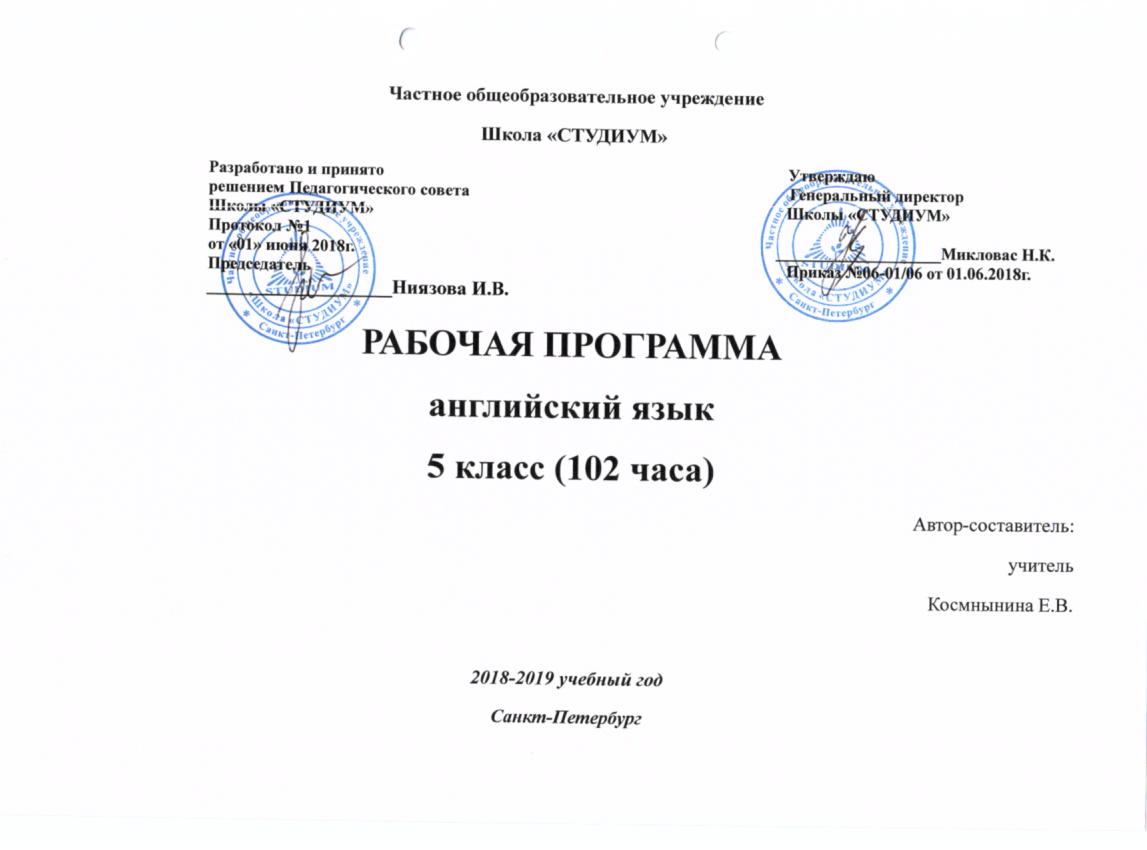 Частная Общеобразовательная Школа «Студиум»     Разработано и принято                                                                                                 Утверждаю                                  решением Педагогического совета                                                                             Генеральный директор                                  Школы «СТУДИУМ»                                                                                                   Школы «СТУДИУМ»                                  Протокол №1                                  от «01» июня 2018г.                                                                                                     ____________________Микловас Н.К.                                  Председатель                                                                                                                  Приказ №06-01/06 от 01.06.2018г.                             ___________________Ниязова И.В.РАБОЧАЯ ПРОГРАММАпо английскому языкудля 5 класса3часов в неделю (всего 102 часа)Автор-составитель:учитель английского языка Космынина Е.В.2018-2019 уч.годПояснительная записка      Рабочая программа по английскому языку для 5 класса составлена на основе Примерной программы по учебному предмету Иностранный язык, издательство «Просвещение», 2018 и авторской программы Верещагиной И. Н. для школ с углубленным изучением английского языка, требований ФГОС ООО к планируемым результатам освоения программы 5 класса и программы формирования универсальных учебных действий.     Введение новых стандартов влечет за собой изменения в языковой политике общеобразовательных учреждений. Создание гибкой системы выбора языков и условий их изучения, а также вариативность форм и средств обучения отражают современное состояние теории и практики обучения иностранному языку. Для современного языкового образования характерны междисциплинарная интеграция, многоуровневость, вариативность, ориентация на межкультурный аспект овладения иностранным языком. Из простого учебного предмета иностранный язык превратился в базовый элемент современной системы образования.      Изучение иностранного языка в основной школе направлено на достижение следующих целей: развитие иноязычной коммуникативной компетенции в совокупности ее составляющих, а именно: речевая компетенция — развитие коммуникативных умений в четырех основных видах речевой деятельности (говорении, аудировании, чтении, письме);языковая компетенция овладение новыми языковыми средствами (фонетическими, орфографическими, лексическими, грамматическими) в соответствии с темами и ситуациями общения, отобранными для основной школы; освоение знаний о языковых явлениях изучаемою языка, разных способах выражения мысли в родном и иностранном языках;- социокультурная/межкультурная компетенция — приобщение к культуре, традициям, реалиям стран/страны изучаемого языка в рамках тем, сфер и ситуаций общения, отвечающих опыту, интересам, психологическим особенностям учащихся основной школы на разных ее этапах; формирование умения представлять свою страну, ее культуру в условиях межкультурного общения;компенсаторная компетенция — развитие умений выходить из положения в условиях дефицита языковых средств при получении и передаче информации;учебно-познавательная компетенция — дальнейшее развитие общих и специальных учебных умений, универсальных способов деятельности; ознакомление с доступными учащимся способами и приемами самостоятельного изучения языков и культур, в том числе с использованием новых информационных технологий.	     Реализация данной программы осуществляется с помощью УМК English –V для школ с углубленным изучением английского языка, лицеев и гимназий, авторы Верещагина И. Н. и Афанасьева О.В.        Воспитательный потенциал иностранного языка способствует развитию личности обучающихся в концепции духовно- нравственного развития и воспитания гражданина России в системе базовых национальных ценностей посредством:- формирования у учащихся потребности изучения иностранных языков и овладения ими как средством общения, познания, самореализации и социальной адаптации в поликультурном, полиэтническом мире в условиях глобализации на основе осознания важности изучения иностранного языка и родного языка как средства общения и познания в современном мире;- формирования общекультурной и этнической идентичности как составляющих гражданской идентичности личности; воспитание качеств гражданина, патриота;-  развитие национального самосознания, стремления к взаимопониманию между людьми разных сообществ, толерантного отношения к проявлениям иной культуры; лучшее осознание своей собственной культуры;- развития стремления к овладению основами мировой культуры средствами иностранного языка. К методам и приемам, содействующим нравственному воспитанию учащегося на уроке английского языка, могут быть отнесены коллективные формы взаимодействия. Среди них можно выделить групповую и парную работы. Именно в группах и парах проходит обсуждение той или иной проблемы, именно во взаимодействии с окружающими детьми складываются определенные точки зрения. Таким образом, обсуждение проблемы в данном случае выступает одним из приемов работы. 	Следующим эффективным приемом работы в упомянутом выше направлении является ролевая игра. Ролевая игра также является формой коллективного взаимодействия. Причем работа не заканчивается одним лишь обсуждением. Решение, принятое в ходе обсуждения, какой-то проблемы, презентуется всему классу, в то время как класс выбирает лучшее решение и обосновывает свой выбор. Конечно, во многом ролевое поведение определяется изучаемым языковым материалом, но нравственная направленность также оказывает влияние на предполагаемый вариант поведения. Задача учителя - показать образцы поведения, обосновав в их с точки зрения разумности и морали, определить поведение ребенка в предполагаемой проблемной ситуации, и, в случае необходимости, провести коррекцию данного поведения, но ни в коем случае не в форме назидания и наставления. Лучшего всего, если корректировать модель поведения будет не учитель, а сами дети, предлагая свои варианты и обосновывая свой выбор.Данная программа формирует ценностные ориентиры обучающихся и раскрывает связь учебного предмета с программой воспитания и социализации обучающихся, включая:      - формирование экологической культуры;      - осознание необходимости вести здоровый образ жизни путём информирования об общественно признанных формах поддержания здоровья и обсуждение необходимости отказа от вредных привычек. Приобщение к здоровому образу жизни происходит в рамках таких тем, как «Твоё здоровье», «Игры и спорт»	      Большое значение на современном этапе развития общества приобретает социализация и самореализация личности учащихся. Задачи социализации легко могут быть решены на уроках английского языка посредством включения ребят в специально организованные ситуации урока. Например, при изучении темы «Путешествия» учащиеся ведут диалоги и полилоги, разыгрывая ситуации общения в аэропорту, в отеле и т.д.  И до того, как жизнь поставит ученика перед проблемой выбора, у него уже будет собственное мнение, он будет иметь возможность самостоятельно принимать решения, будет адекватен окружающей его реальности.         Особенностью образовательного процесса данного образовательного учреждения является углубленное изучение предметов гуманитарного цикла.          Данная программа реализуется с помощью разнообразных форм организации учебного процесса, внедрения современных методов обучения и педагогических технологий.         Программа предусматривает такую систему организации учебного процесса, основу которой являет собой современный урок с использованием интернет технологий, развивающего обучения, проблемного обучения, обучение развитию критического мышления, личностно - ориентированного обучения. В поддержку современному уроку выступает система консультаций, а также самостоятельная работа учащихся с использованием современных компьютерных технологий.        Осуществление целей данной программы обусловлено использованием в образовательном процессе информационных технологий, диалоговых технологий, программированного обучения, проблемного обучения, личностно-ориентированного обучения. Программа направлена на создание оптимальных условий обучения, исключение психотравмирующих факторов, сохранение психосоматического здоровья учащихся, развитие положительной мотивации к освоению гимназической программы, развитие индивидуальности и одарённости каждого ребёнка.               Рабочая программа по предмету имеет следующую структуру: -Пояснительная записка-Общая характеристика учебного предмета, курса-Описание места учебного предмета, курса в учебном плане-Планируемые результаты изучения учебного предмета, курса (личностные, метапредметные и предметные)-Содержание учебного предмета, курса-Тематическое планирование с определением основных видов учебной деятельности-Описание учебно-методического и материально-технического обеспечения образовательного процесса         Пояснительная записка конкретизирует общие цели основного общего образования с учётом специфики учебного предмета, курса; информирует в рамках какой системы учебников или какой завершённой предметной линии учебников предполагается реализация данной программы; уточняет концепцию духовно-нравственного развития и воспитания личности гражданина России; раскрывает связь программы учебного предмета с программой воспитания и социализации обучающихся, включая формирование экологической культуры, культуры здорового и безопасного образа жизни; даёт пояснения к каждому из разделов программы; отражает  особенности образовательного процесса ОУ, в том числе региональные особенности; сообщает о формах организации образовательного процесса.          Общая характеристика учебного предмета определяет место данного учебного предмета в решении общих целей и задач на ступени основного общего образования, устанавливает межпредметные связи; даёт описание особенностей организации учебного процесса по предмету; предпочтительные формы организации учебного процесса и их сочетания; предпочтительные формы контроля и оценки, указывает возможность интеграции с внеурочной деятельностью          В разделе место учебного предмета в учебном плане приводится распределение часов на изучение предмета по классам, определяется резерв свободного учебного времени в часах и процентах от общего количества, который может быть использован для реализации авторских подходов, разнообразных форм организации учебного процесса, внедрения современных методов обучения и педагогических технологий; приводятся рекомендации по наполнению плана внеурочной деятельности.           В разделе планируемые результаты изучения учебного предмета, курса (личностные, метапредметные и предметные) выделены результаты освоения ООП, достигаемые именно на данном этапе обучения, в течение данного года.           Содержание учебного предмета, курса является основной частью программы. Данный раздел включает в себя: название темы, необходимое количество часов для её изучения, содержание учебного материала (дидактические единицы), темы практических и лабораторных работ.          Тематическое планирование с определением основных видов учебной деятельности раскрывает последовательность изучения разделов и тем программы, показывается распределение учебных часов по разделам и темам из расчёта общего количества часов по учебному предмету.Общая характеристика учебного предмета         Для современного языкового образования характерны междисциплинарная интеграция, многоуровневость, вариативность, ориентация на межкультурный аспект овладения иностранным языком. Из простого учебного предмета иностранный язык превратился в базовый элемент современной системы образования.          Иностранный язык как учебный предмет наряду с русским языком и литературой входит в образовательную область «Филология», закладывая основы филологического образования и формируя коммуникативную культуру школьника. Таким образом, прослеживается тесная связь предметов – иностранный и русский язык. Предмет английский язык тесно связан также с такими предметами, как литература, история, география. Эта связь может быть реализована посредством переноса полученных знаний из одного предмета в другой.  При изучении тем «Страны и их традиции», «Мир вокруг нас» учащиеся 5 класса опираются на свои знания, полученные при изучении предмета «Окружающий мир», а затем информацию, полученную на уроках английского языка могут использовать на уроках истории и географии.           Значительная роль в формировании нового типа учебной деятельности в основной школе принадлежит программе формирования универсальных учебных действий, конкретизированной в отношении возрастных особенностей учащихся.         Основной возрастной особенностью пятиклассников является начало перехода от детства к взрослости, что находит отражение в формировании элементов взрослости в познавательной, личностной сферах, учебной деятельности и общении подростка со взрослыми и сверстниками. Учебная деятельность приобретает качество субьектности, что выражается в целенаправленной и мотивированной активности учащегося, направленной на овладение учебной деятельностью. Новый уровень развития мотивации воплощается в особой внутренней позиции учащегося, отличительными особенностями которой являются направленность на самостоятельный познавательный поиск, постановку учебных целей, овладение учебными действиями, освоение и самостоятельное осуществление контрольных и оценочных действий; инициатива в организации учебного сотрудничества. Таким образом, учебная деятельность приобретает черты деятельности по саморазвитию и самообразованию.         На этапе основного общего среднего образования происходит включение обучающихся в проектную и исследовательскую формы учебной деятельности, что обусловливает развитие познавательных исследовательских универсальных учебных действий (умения видеть проблемы, ставить вопросы, классифицировать, наблюдать, проводить эксперимент, делать выводы, объяснять, доказывать, защищать свои идеи).          Предпочтительной формой организации учебного процесса является современный урок с использованием интернет технологий, развивающего обучения, проблемного обучения, обучение развитию критического мышления, личностно - ориентированного обучения.            Формами  контроля учащихся являются, как традиционные - самостоятельные работы, тестирование, контрольные работы, зачёты, так и современные –  творческие работы, самоанализ и самооценка, наблюдения, проекты,  а также внеурочная деятельность учащихся (участие в олимпиадах, творческих конкурсах).          Личностные результаты не подлежат оценке и проверке. Метапредметные результаты выявляются в ходе проверки коммуникативных умений.            Объектам итоговой оценки достижений учащихся пятого класса в овладении английским языком являются только предметные результаты обучения. Объектами контроля являются основные составляющие коммуникативной компетенции: говорение, аудирование, чтение, письмо.            Основной задачей и критерием оценки выступает овладение системой учебных действий с изучаемым учебным материалом.             Английский язык как предмет предоставляет возможность интеграции с внеурочной деятельностью. Данная интеграция происходит в рамках предметных недель, олимпиад, программы ресурсного центра по работе с одарёнными детьми.Место учебного предмета в учебном плане         В соответствии с учебным планом в 5 классе отводится 5 часов в неделю и 170 часов в год. Данная программа является основой для внеурочной деятельности в соответствии с ФГОС.         Внеурочная деятельность представляет собой проведение предметных недель, проведение олимпиад различного уровня, реализация программы ресурсного центра по работе с одарёнными детьми, проведение консультаций по предмету, участие детей в различных конкурсах, в том числе интернет- проектах.          Использование английского языка как средства общения в ходе реализации внеурочной деятельности по предмету способствует развитию УУД и решению образовательных задач по предмету. Личностные, метапредметные и предметные результаты освоения учебного предметаЛичностные результаты обучающихся 5 класса, формируемые при изучении иностранного языка:У учащихся будут сформированы:мотивация к изучению иностранных языков и стремление к самосовершенствованию в образовательной области «Иностранный язык»;осознание возможностей самореализации средствами иностранного языка;стремление к совершенствованию собственной речевой культуры в целом;  коммуникативные компетенции в межкультурной и межэтнической коммуникации;стремление к развитию таких качеств, как воля, целеустремленность, креативность, инициативность, эмпатия, трудолюбие, дисциплинированность;стремление к лучшему осознанию культуры своего народа и готовность содействовать ознакомлению с ней представителей других стран; толерантное отношение к проявлениям иной культуры; осознание себя гражданином своей страны и мира;готовность отстаивать национальные и общечеловеческие (гуманистические, демократические) ценности, свою гражданскую позицию.Учащиеся получат возможность сформировать:общекультурную и этническую идентичности как составляющих гражданской идентичности личности;Метапредметные результаты изучения иностранного языка в 5 классе:развитие умения планировать свое речевое и неречевое поведение;развитие коммуникативной компетенции, включая умение взаимодействовать с окружающими, выполняя разные социальные роли;развитие исследовательских учебных действий, включая навыки работы с информацией: поиск и выделение нужной информации, обобщение и фиксация информации;развитие смыслового чтения, включая умение определять тему, прогнозировать содержание текста по заголовку/по ключевым словам, выделять основную мысль, главные факты, опуская второстепенные, устанавливать логическую последовательность основных фактов;осуществление регулятивных действий самонаблюдения, самоконтроля, самооценки в процессе коммуникативной деятельности на иностранном языке.Учащиеся научатся:планировать свое речевое и неречевое поведение:взаимодействовать с окружающими, выполняя разные социальные роли;работать с информацией (осуществлять поиск нужной информации, обобщать и фиксировать информацию);осуществлять смысловое чтение.Учащиеся получат возможность научиться:осуществлять исследовательскую учебную деятельность по предмету.Предметные результаты освоения пятиклассниками программы по английскому языку:Монологическая речь:Учащиеся научатся:кратко высказываться о фактах, событиях, используя такие типы речи, как описание, повествование, сообщение, а также эмоциональные и оценочные суждения;передавать содержание, основную мысль прочитанного текста; делать сообщения по прочитанному (услышанному) тексту;выражать свое отношение к прочитанному (услышанному) тексту.высказываться на заданную тему с опорой на ключевые слова, план, вопросы.Объем монологического высказывания от 8 до 10 фраз, оформленных в грамматическом и смысловом отношении.Учащиеся получат возможность научиться:  высказываться на заданную тему без использования опоры.Диалогическая речь:Учащиеся научатся: вестидиалоги этикетного характера – до 3х реплик со стороны каждого  учащегося; диалог  - расспрос -  до 4 реплик со стороны каждого учащегося;диалог- побуждение к действию – до 2х реплик со стороны каждого    учащегося;Учащиеся получат возможность научиться:вести диалог – обмен мнениями – до 2 реплик со стороны каждого учащегося.Аудирование:Учащиеся научатся:прогнозировать содержании текста по началу сообщения;понимать основное содержание кратких аутентичных прагматических текстов;выделять нужную информацию;определить основную тему текста; - выделить главные факты;игнорировать незнакомый языковой материал, не мешающий выполнению речевой задачи.     Время звучания текста для аудирования – до 2х минут. Учащиеся получат возможность научиться:понимать содержание текстов, относящихся к разным коммуникативным типам речи;Чтение:Учащиеся научатся: читать и понимать аутентичные тексты с различной глубиной и точностью проникновения в их содержание (в зависимости от вида чтения): с пониманием основного содержания (ознакомительное чтение); с полным пониманием содержания (изучающее чтение); с выборочным пониманием нужной или интересующей/запрашиваемой информации (просмотровое/поисковое чтение). В ходе ознакомительного чтения школьники научатся:определять тему/основную мысль;выделять главные факты, опуская второстепенные;устанавливать логическую последовательность основных фактов текста;догадываться о значении отдельных слов (на основе сходства с родным   языком, по словообразовательным элементам, контексту);пользоваться сносками и лингвострановедческим справочником, словарём.       В ходе изучающего чтения дети научатся:читать несложные аутентичные и адаптированные тексты разных типов,       полно и точно понимая текст на основе его информационной переработки     (анализа отдельных мест текста, выборочного перевода и т.д.);  оценить полученную из текста информацию, выразить своё мнение.      В ходе просмотрового/поискового чтения учащиеся должны уметь:  выбирать необходимую/интересующую информацию, просмотрев один       текст или несколько коротких текстов.Учащиеся получат возможность научиться:устанавливать причинно-следственную взаимосвязь фактов и событий текста;выбирать необходимую/интересующую информацию, просмотрев один текст или несколько коротких текстов и использовать эту информацию в дальнейшей работе, интерпретировать полученную информацию.Письмо:Учащиеся научатся:делать различные записи (сокращать текст, убирать лишнее);составлять план текста;заполнять анкеты, бланки, таблицы;завершать начатые предложения с опорой на ранее полученные знания;выполнять лексико – грамматические упражнения.Учащиеся получат возможность научиться:- выполнять письменные проекты (индивидуально и в группе);                             Учебно- методическое и материально-техническое обеспечение образовательного процесса.Литература для учащихсяВерещагина И.Н., Афанасьева О.В. Английский язык. V класс: учебник для общеобразовательных учреждений и школ с углубленным изучением английского языка с приложение на электронном носителе. - М.: Просвещение, 2018 Верещагина И.Н., Афанасьева О.В. Английский язык. V класс. Рабочая тетрадь: пособие для учащихся общеобразовательных учреждений и школ с углубленным изучением английского языка. Л.: Просвещение, 2018Верещагина И.Н., Афанасьева О.В. Английский язык. V класс. Книга для чтения: пособие для учаащихся общеобразовательных учреждений и школ с углубленным изучением английского языка. М.: Просвещение, 2018Литература для учителя1. Верещагина И.Н., Афанасьева О.В. Английский язык. V класс. Книга для учителя: пособие для /учащихся общеобразовательных учреждений и школ с углубленным изучением английского языка. -М.: Просвещение, 20182.Новые государственные стандарты по иностранному языку, 2-11 классы. - М.: ООО Издательство «АСТ», 2012.3.Сафонова В.В. Программа по английскому языку для школ с углубленным изучением иностранных языков. - М.: Просвещение, 2017.                 Дополнительная литература1. Логинов В.В. Тесты по английскому языку. 5-11 классы.  2. Николенко Т.Г. Тесты по грамматике английского языка.3. Mark Farrell. The World of English. –Longman, 4. Milada Broukal. What a Life! – Longman, 5. Virginia Evans. Round-up 5.  English Grammar Practice. – Longman, Интернет -ресурсыwww.bbc.comyahoo.com или altavista.com.2.  www.enchantedlearning.com 3.  www. woodlands-junior, kent.sch.uk 4.  englishteachers.ru                                             Диски1. Детская энциклопедия «Британика»2. Учите английский (английский вариант)3. Правильный английский без скучных правил.4. Занимательный английский.КАЛЕНДАРНО-ТЕМАТИЧЕСКОЕ ПЛАНИРОВАНИЕК РАБОЧЕЙ ПРОГРАММЕ ПО АНГЛИЙСКОМУ ЯЗЫКУДЛЯ УЧАЩИХСЯ 5 КЛАССАЦИКЛ I. ВСЕ О СЕБЕ (8 часов) Социально -бытовая сфера – Взаимоотношения  в семье, со сверстниками; решение конфликтных ситуаций. Внешность и черты характера человека.ЦИКЛ I. ВСЕ О СЕБЕ (8 часов) Социально -бытовая сфера – Взаимоотношения  в семье, со сверстниками; решение конфликтных ситуаций. Внешность и черты характера человека.ЦИКЛ I. ВСЕ О СЕБЕ (8 часов) Социально -бытовая сфера – Взаимоотношения  в семье, со сверстниками; решение конфликтных ситуаций. Внешность и черты характера человека.ЦИКЛ I. ВСЕ О СЕБЕ (8 часов) Социально -бытовая сфера – Взаимоотношения  в семье, со сверстниками; решение конфликтных ситуаций. Внешность и черты характера человека.ЦИКЛ I. ВСЕ О СЕБЕ (8 часов) Социально -бытовая сфера – Взаимоотношения  в семье, со сверстниками; решение конфликтных ситуаций. Внешность и черты характера человека.ЦИКЛ I. ВСЕ О СЕБЕ (8 часов) Социально -бытовая сфера – Взаимоотношения  в семье, со сверстниками; решение конфликтных ситуаций. Внешность и черты характера человека.ЦИКЛ I. ВСЕ О СЕБЕ (8 часов) Социально -бытовая сфера – Взаимоотношения  в семье, со сверстниками; решение конфликтных ситуаций. Внешность и черты характера человека.ЦИКЛ I. ВСЕ О СЕБЕ (8 часов) Социально -бытовая сфера – Взаимоотношения  в семье, со сверстниками; решение конфликтных ситуаций. Внешность и черты характера человека.ЦИКЛ I. ВСЕ О СЕБЕ (8 часов) Социально -бытовая сфера – Взаимоотношения  в семье, со сверстниками; решение конфликтных ситуаций. Внешность и черты характера человека.Метапредметные результаты:личностные УУД: формировать ответственное отношение к учению, готовность и способность к саморазвитию и самообразованию на основе мотивации к обучению и познанию; формировать осознанное, уважительное и доброжелательное отношение к  другому человеку, его мнению, культуре, языку; регулятивные УУД: уметь планировать, контролировать и выполнять действие по заданному образцу; выполнять контрольные задания, в том числе тестового характера;познавательные УУД: уметь представлять информацию в сжатом виде, на основе образца, схем; сосредоточиться на выполнении речевых действий; коммуникативные УУД: уметь точно выражать свои мысли  в соответствии с поставленной задачей; задать вопросы, необходимые для организации собственной речевой деятельности;Метапредметные результаты:личностные УУД: формировать ответственное отношение к учению, готовность и способность к саморазвитию и самообразованию на основе мотивации к обучению и познанию; формировать осознанное, уважительное и доброжелательное отношение к  другому человеку, его мнению, культуре, языку; регулятивные УУД: уметь планировать, контролировать и выполнять действие по заданному образцу; выполнять контрольные задания, в том числе тестового характера;познавательные УУД: уметь представлять информацию в сжатом виде, на основе образца, схем; сосредоточиться на выполнении речевых действий; коммуникативные УУД: уметь точно выражать свои мысли  в соответствии с поставленной задачей; задать вопросы, необходимые для организации собственной речевой деятельности;Метапредметные результаты:личностные УУД: формировать ответственное отношение к учению, готовность и способность к саморазвитию и самообразованию на основе мотивации к обучению и познанию; формировать осознанное, уважительное и доброжелательное отношение к  другому человеку, его мнению, культуре, языку; регулятивные УУД: уметь планировать, контролировать и выполнять действие по заданному образцу; выполнять контрольные задания, в том числе тестового характера;познавательные УУД: уметь представлять информацию в сжатом виде, на основе образца, схем; сосредоточиться на выполнении речевых действий; коммуникативные УУД: уметь точно выражать свои мысли  в соответствии с поставленной задачей; задать вопросы, необходимые для организации собственной речевой деятельности;Метапредметные результаты:личностные УУД: формировать ответственное отношение к учению, готовность и способность к саморазвитию и самообразованию на основе мотивации к обучению и познанию; формировать осознанное, уважительное и доброжелательное отношение к  другому человеку, его мнению, культуре, языку; регулятивные УУД: уметь планировать, контролировать и выполнять действие по заданному образцу; выполнять контрольные задания, в том числе тестового характера;познавательные УУД: уметь представлять информацию в сжатом виде, на основе образца, схем; сосредоточиться на выполнении речевых действий; коммуникативные УУД: уметь точно выражать свои мысли  в соответствии с поставленной задачей; задать вопросы, необходимые для организации собственной речевой деятельности;Метапредметные результаты:личностные УУД: формировать ответственное отношение к учению, готовность и способность к саморазвитию и самообразованию на основе мотивации к обучению и познанию; формировать осознанное, уважительное и доброжелательное отношение к  другому человеку, его мнению, культуре, языку; регулятивные УУД: уметь планировать, контролировать и выполнять действие по заданному образцу; выполнять контрольные задания, в том числе тестового характера;познавательные УУД: уметь представлять информацию в сжатом виде, на основе образца, схем; сосредоточиться на выполнении речевых действий; коммуникативные УУД: уметь точно выражать свои мысли  в соответствии с поставленной задачей; задать вопросы, необходимые для организации собственной речевой деятельности;Метапредметные результаты:личностные УУД: формировать ответственное отношение к учению, готовность и способность к саморазвитию и самообразованию на основе мотивации к обучению и познанию; формировать осознанное, уважительное и доброжелательное отношение к  другому человеку, его мнению, культуре, языку; регулятивные УУД: уметь планировать, контролировать и выполнять действие по заданному образцу; выполнять контрольные задания, в том числе тестового характера;познавательные УУД: уметь представлять информацию в сжатом виде, на основе образца, схем; сосредоточиться на выполнении речевых действий; коммуникативные УУД: уметь точно выражать свои мысли  в соответствии с поставленной задачей; задать вопросы, необходимые для организации собственной речевой деятельности;Метапредметные результаты:личностные УУД: формировать ответственное отношение к учению, готовность и способность к саморазвитию и самообразованию на основе мотивации к обучению и познанию; формировать осознанное, уважительное и доброжелательное отношение к  другому человеку, его мнению, культуре, языку; регулятивные УУД: уметь планировать, контролировать и выполнять действие по заданному образцу; выполнять контрольные задания, в том числе тестового характера;познавательные УУД: уметь представлять информацию в сжатом виде, на основе образца, схем; сосредоточиться на выполнении речевых действий; коммуникативные УУД: уметь точно выражать свои мысли  в соответствии с поставленной задачей; задать вопросы, необходимые для организации собственной речевой деятельности;Метапредметные результаты:личностные УУД: формировать ответственное отношение к учению, готовность и способность к саморазвитию и самообразованию на основе мотивации к обучению и познанию; формировать осознанное, уважительное и доброжелательное отношение к  другому человеку, его мнению, культуре, языку; регулятивные УУД: уметь планировать, контролировать и выполнять действие по заданному образцу; выполнять контрольные задания, в том числе тестового характера;познавательные УУД: уметь представлять информацию в сжатом виде, на основе образца, схем; сосредоточиться на выполнении речевых действий; коммуникативные УУД: уметь точно выражать свои мысли  в соответствии с поставленной задачей; задать вопросы, необходимые для организации собственной речевой деятельности;Метапредметные результаты:личностные УУД: формировать ответственное отношение к учению, готовность и способность к саморазвитию и самообразованию на основе мотивации к обучению и познанию; формировать осознанное, уважительное и доброжелательное отношение к  другому человеку, его мнению, культуре, языку; регулятивные УУД: уметь планировать, контролировать и выполнять действие по заданному образцу; выполнять контрольные задания, в том числе тестового характера;познавательные УУД: уметь представлять информацию в сжатом виде, на основе образца, схем; сосредоточиться на выполнении речевых действий; коммуникативные УУД: уметь точно выражать свои мысли  в соответствии с поставленной задачей; задать вопросы, необходимые для организации собственной речевой деятельности;№ п/пДата проведенияТема урокаТип урокаЭлементы содержанияХарактеристика основных видов деятельности (на уровне учебных действий)Контрольно-оценочнаядеятельностьИнформацион-ное сопровождение, цифровые и электронные образовательные ресурсыД.З.по фактупо плануТребования к предметным результатамУчащийся научитсяУчащийся получит возможность научиться101.09.17Имя. Телефонный номер.Урок изучения и первичного закрепления новых знанийГоворение: упр. 1,с. 4.Упр. 3, с. 5.Аудирование: упр.5, с.5ФонетикаРазвитие навыков адекватного произношения слов и предложений на  английском языке.Г: уметь расспросить   собеседника и ответить на его вопросы;уметь рассказать о себе; уметь называть телефонный номер. П: уметь написать свой адресГ: уметь вести диалог, соблюдая нормы речевого этикетаВводныйУстный опрос лексических единиц по ситуации «О себе»CD №1204.09.17Адрес. Урок изучения и первичного закрепления новых знанийГоворение:упр. 9, с. 10Письмо: с. 10Г: уметь рассказать о себе и назвать адрес; расспросить друга, где он живетП: уметь написать адрес с опорой на образецТекущийПисьмо (адрес) CD №4305.09.17Дата рождения, возраст.Комбинированный.Говорение: упр. 8, с. 9.Грамматика:Have | have got в системе present, past and future indefinite в утвердительных, отрицательных и вопроситель-ных формах.Г: уметь представиться, рассказать о себе; назвать и телефон.Г: уметь рассказать о друге по заданному образцу.ТекущийУстный опрос 406.09.17Семья. Внешность и характер.Комбинированный.Чтение: упр. 19, с 14Говорение: упр. 23, 24, с. 16Построение вопросительныхпредложений с конструкциями типа to have breakfast. Прошедшее время конструкции to have got.Обращение к людям по правилам английского этикета.Ч: - читать текст с полным пониманиемГ: уметь даватькраткуюхарактеристику персонажей.Ч: уметь читать текст с выборочным пониманием нужной информации. Г: уметь  описать друга, члена семьи или знаменитого человека в пределах изученного лексико-грамматического материала.ТекущийКонтроль монологиче-ской речиCD №5507.09.17Вкусы и предпочтения.Занятия и профессии.Комбинированный.Аудирование: упр.15, с. 13ФонетикаФормирование  навыка   правильного произношения новых лексических единиц  по теме «Профессии»Лексикаbaker, butcher, grocer, greengrocer, nurse, salesman, secretary, typist, occupation, job, married (to)Словообразование с суф-фиксами  -or|-er|-manГ: уметь  запрашивать информацию при знакомстве о семье друга, об их увлечениях.Г: уметь выразить свое отношение к услышанному и рассказать о своих увлечениях.ТекущийКонтроль устной речи.Рассказ о семье друга.CD №2, 3611.09.17Обучение аудированию“Tom’s Dream”Комбинированный.Аудирование: упр. 26, с. 16А: уметь воспринимать на слух и понимать основное содержание текстаА: уметь выделять значимую информацию из прослушанного текста.ТекущийКонтроль уст-ной речи.CD №6712.09.17Домашнее чтение.  Урок 1. Комбинированный.Чтение: «A Clever Salesman»Ч: уметь читать про себя и отвечать на вопросы по тексту; уметь читать вырази-тельно, понимать основное содержание текста, построенного на изученном языко-вом материалеГ: уметь пересказать прочитанный текст на основе опорных предложений Текущий.Устный опросПересказ текста.813.09.17Контроль письменной речи по теме «О себе» ИтоговыйСоциально-бытовая сфера – Школьное образование, школьная жизнь, изучаемые предметы и отношение к ним. Переписка с зарубежными сверстниками. Каникулы в различное время года. Мир профессий. Проблемы выбора профессии. Роль иностранного языка в планах на будущее. ЦИКЛ 2. ПОВСЕДНЕВНАЯ ЖИЗНЬ (7 часов)Социально-бытовая сфера – Школьное образование, школьная жизнь, изучаемые предметы и отношение к ним. Переписка с зарубежными сверстниками. Каникулы в различное время года. Мир профессий. Проблемы выбора профессии. Роль иностранного языка в планах на будущее. ЦИКЛ 2. ПОВСЕДНЕВНАЯ ЖИЗНЬ (7 часов)Социально-бытовая сфера – Школьное образование, школьная жизнь, изучаемые предметы и отношение к ним. Переписка с зарубежными сверстниками. Каникулы в различное время года. Мир профессий. Проблемы выбора профессии. Роль иностранного языка в планах на будущее. ЦИКЛ 2. ПОВСЕДНЕВНАЯ ЖИЗНЬ (7 часов)Социально-бытовая сфера – Школьное образование, школьная жизнь, изучаемые предметы и отношение к ним. Переписка с зарубежными сверстниками. Каникулы в различное время года. Мир профессий. Проблемы выбора профессии. Роль иностранного языка в планах на будущее. ЦИКЛ 2. ПОВСЕДНЕВНАЯ ЖИЗНЬ (7 часов)Социально-бытовая сфера – Школьное образование, школьная жизнь, изучаемые предметы и отношение к ним. Переписка с зарубежными сверстниками. Каникулы в различное время года. Мир профессий. Проблемы выбора профессии. Роль иностранного языка в планах на будущее. ЦИКЛ 2. ПОВСЕДНЕВНАЯ ЖИЗНЬ (7 часов)Социально-бытовая сфера – Школьное образование, школьная жизнь, изучаемые предметы и отношение к ним. Переписка с зарубежными сверстниками. Каникулы в различное время года. Мир профессий. Проблемы выбора профессии. Роль иностранного языка в планах на будущее. ЦИКЛ 2. ПОВСЕДНЕВНАЯ ЖИЗНЬ (7 часов)Социально-бытовая сфера – Школьное образование, школьная жизнь, изучаемые предметы и отношение к ним. Переписка с зарубежными сверстниками. Каникулы в различное время года. Мир профессий. Проблемы выбора профессии. Роль иностранного языка в планах на будущее. ЦИКЛ 2. ПОВСЕДНЕВНАЯ ЖИЗНЬ (7 часов)Социально-бытовая сфера – Школьное образование, школьная жизнь, изучаемые предметы и отношение к ним. Переписка с зарубежными сверстниками. Каникулы в различное время года. Мир профессий. Проблемы выбора профессии. Роль иностранного языка в планах на будущее. ЦИКЛ 2. ПОВСЕДНЕВНАЯ ЖИЗНЬ (7 часов)Социально-бытовая сфера – Школьное образование, школьная жизнь, изучаемые предметы и отношение к ним. Переписка с зарубежными сверстниками. Каникулы в различное время года. Мир профессий. Проблемы выбора профессии. Роль иностранного языка в планах на будущее. ЦИКЛ 2. ПОВСЕДНЕВНАЯ ЖИЗНЬ (7 часов) Метапредметные результаты:личностные УУД: формировать готовность и способность вести диалог с другими людьми и достигать в нем взаимопонимания;регулятивные УУД: уметь составлять ключевые слова, утверждения при работе над текстом по аудированию; уметь действовать по предложенному плану/правилу/образцу;познавательные УУД: уметь произвольно строить речевое высказывание в устной  и письменной форме; передавать содержание в  выборочном  виде;коммуникативные УУД: уметь задать вопросы, необходимые для организации собственной речевой деятельности и в условиях инициативного сотрудничества с партнёром; оформлять свои мысли в устной и письменной речи с учетом учебной и речевой ситуации Метапредметные результаты:личностные УУД: формировать готовность и способность вести диалог с другими людьми и достигать в нем взаимопонимания;регулятивные УУД: уметь составлять ключевые слова, утверждения при работе над текстом по аудированию; уметь действовать по предложенному плану/правилу/образцу;познавательные УУД: уметь произвольно строить речевое высказывание в устной  и письменной форме; передавать содержание в  выборочном  виде;коммуникативные УУД: уметь задать вопросы, необходимые для организации собственной речевой деятельности и в условиях инициативного сотрудничества с партнёром; оформлять свои мысли в устной и письменной речи с учетом учебной и речевой ситуации Метапредметные результаты:личностные УУД: формировать готовность и способность вести диалог с другими людьми и достигать в нем взаимопонимания;регулятивные УУД: уметь составлять ключевые слова, утверждения при работе над текстом по аудированию; уметь действовать по предложенному плану/правилу/образцу;познавательные УУД: уметь произвольно строить речевое высказывание в устной  и письменной форме; передавать содержание в  выборочном  виде;коммуникативные УУД: уметь задать вопросы, необходимые для организации собственной речевой деятельности и в условиях инициативного сотрудничества с партнёром; оформлять свои мысли в устной и письменной речи с учетом учебной и речевой ситуации Метапредметные результаты:личностные УУД: формировать готовность и способность вести диалог с другими людьми и достигать в нем взаимопонимания;регулятивные УУД: уметь составлять ключевые слова, утверждения при работе над текстом по аудированию; уметь действовать по предложенному плану/правилу/образцу;познавательные УУД: уметь произвольно строить речевое высказывание в устной  и письменной форме; передавать содержание в  выборочном  виде;коммуникативные УУД: уметь задать вопросы, необходимые для организации собственной речевой деятельности и в условиях инициативного сотрудничества с партнёром; оформлять свои мысли в устной и письменной речи с учетом учебной и речевой ситуации Метапредметные результаты:личностные УУД: формировать готовность и способность вести диалог с другими людьми и достигать в нем взаимопонимания;регулятивные УУД: уметь составлять ключевые слова, утверждения при работе над текстом по аудированию; уметь действовать по предложенному плану/правилу/образцу;познавательные УУД: уметь произвольно строить речевое высказывание в устной  и письменной форме; передавать содержание в  выборочном  виде;коммуникативные УУД: уметь задать вопросы, необходимые для организации собственной речевой деятельности и в условиях инициативного сотрудничества с партнёром; оформлять свои мысли в устной и письменной речи с учетом учебной и речевой ситуации Метапредметные результаты:личностные УУД: формировать готовность и способность вести диалог с другими людьми и достигать в нем взаимопонимания;регулятивные УУД: уметь составлять ключевые слова, утверждения при работе над текстом по аудированию; уметь действовать по предложенному плану/правилу/образцу;познавательные УУД: уметь произвольно строить речевое высказывание в устной  и письменной форме; передавать содержание в  выборочном  виде;коммуникативные УУД: уметь задать вопросы, необходимые для организации собственной речевой деятельности и в условиях инициативного сотрудничества с партнёром; оформлять свои мысли в устной и письменной речи с учетом учебной и речевой ситуации Метапредметные результаты:личностные УУД: формировать готовность и способность вести диалог с другими людьми и достигать в нем взаимопонимания;регулятивные УУД: уметь составлять ключевые слова, утверждения при работе над текстом по аудированию; уметь действовать по предложенному плану/правилу/образцу;познавательные УУД: уметь произвольно строить речевое высказывание в устной  и письменной форме; передавать содержание в  выборочном  виде;коммуникативные УУД: уметь задать вопросы, необходимые для организации собственной речевой деятельности и в условиях инициативного сотрудничества с партнёром; оформлять свои мысли в устной и письменной речи с учетом учебной и речевой ситуации Метапредметные результаты:личностные УУД: формировать готовность и способность вести диалог с другими людьми и достигать в нем взаимопонимания;регулятивные УУД: уметь составлять ключевые слова, утверждения при работе над текстом по аудированию; уметь действовать по предложенному плану/правилу/образцу;познавательные УУД: уметь произвольно строить речевое высказывание в устной  и письменной форме; передавать содержание в  выборочном  виде;коммуникативные УУД: уметь задать вопросы, необходимые для организации собственной речевой деятельности и в условиях инициативного сотрудничества с партнёром; оформлять свои мысли в устной и письменной речи с учетом учебной и речевой ситуации Метапредметные результаты:личностные УУД: формировать готовность и способность вести диалог с другими людьми и достигать в нем взаимопонимания;регулятивные УУД: уметь составлять ключевые слова, утверждения при работе над текстом по аудированию; уметь действовать по предложенному плану/правилу/образцу;познавательные УУД: уметь произвольно строить речевое высказывание в устной  и письменной форме; передавать содержание в  выборочном  виде;коммуникативные УУД: уметь задать вопросы, необходимые для организации собственной речевой деятельности и в условиях инициативного сотрудничества с партнёром; оформлять свои мысли в устной и письменной речи с учетом учебной и речевой ситуации914.09.17Мой дом, квартира.Мебель.Урок закрепления знанийГоворение: упр. 1-3, с. 17,18ФонетикаФормирование  навыка   правильного произношения новых лексических единиц  по теме «Дом. Квартира»ГрамматикаПовтор. Present Continuous.Г:  уметь описывать свой дом, квартиру, комнаты, упоминая мебель, и где она стоит.Г: уметь описать дом, (квартиру) своего друга по предложенному лексическому материалу.ТекущийУстный опросНарисовать комнату и рассказать о мебели в ней1018.09.17В школе Комбинированный.Говорение: упр. 7, с. 21Сравнение времен Pres.Continuous and Present Indefinite.Г: уметь употреблять Present Simple иPresent Continuous в речиП.: уметь написать небольшое сообщение о школе с опорой на образец.П: уметь написать  сообщение о школе без опоры на образец.ТекущийУстный опросКороткое сообщение о школе с использованием новой лексики.Презентация1119.09.17Современные удобства.Урок изучения и первичного закрепления новых знанийГоворение: упр. 13, с. 24 Чтение: упр. 16, с. 26Pres.Continuous and Present Indefinite.Глаголы, не употр. в Present Continuous (like, love, want, understand, hear, see, notice, feel, remember, recognize, wish, know, forget, seem, believe, hate)Предложения с начальным It и с начальным There + to be (It's cold. It's five o'clock. It's interesting. It was winter. There are a lot of trees in the park)ЛексикаElectricity, gas, central  heating, cold and hot running water,  to turn on/ off, to be on\off, modern conveniences, washing machine, vacuum сleanerГ: уметь рассказать осовременных удобствах Ч: уметь понять основное содержание прочитанноготекста.Г: уметь составить диалог с опорой на предложенный образец.Ч: уметь читать текст с выборочным пониманием нужной информации.ТекущийКонтроль устной речи. Составление сообщения об удобствах    своей квартиры.CD №71220.09.17Современные удобства.Комбинированный.Говорение: упр. 13, с. 24 Аудирование: упр. 15, с. 25Ч: читать диалог  с пониманием основного содержания.А: воспринимать на слух аудиозаписьГ: уметь составить диалог с опорой на образец.Текущий устной речи. Составление диалога.CD №8, 91321.09.17Контроль монологической речи по теме «Моя квартира» Итоговый1425.09.17Обучение аудированию«It Is important to Know a Foreign Language»Комбинированный.Аудирование: упр. 23, с. 28А: воспринимать на слух аудиозапись и выборочно понимать с опорой на языковую догадку.А: уметь извлекать заданную информацию из прослушанного фрагмента.ТекущийТестВыполнить задание после аудиозаписиCD №101526.09.17Домашнее чтение. Урок 2.Комбинированный.Чтение « Whose Favourite Rooms Are They?»Ч: уметь читать текст с полным пониманием Г: уметь выразить свое согласие и несо-гласие с теми или иными прочитанными
фактами.Г: уметь рассказать о прочитанных комнатах; уметь построить описание своей комнаты с опорой на
прочитанный текст
Текущий Рассказ по плану.Социально-бытовая сфера – Досуг и увлечения (чтение, кино, театр, музеи, музыка). Виды отдыха, путешествия. Молодёжная мода. Покупки.ЦИКЛ 3. ДОСУГ И УВЛЕЧЕНИЯ (7 часов)Социально-бытовая сфера – Досуг и увлечения (чтение, кино, театр, музеи, музыка). Виды отдыха, путешествия. Молодёжная мода. Покупки.ЦИКЛ 3. ДОСУГ И УВЛЕЧЕНИЯ (7 часов)Социально-бытовая сфера – Досуг и увлечения (чтение, кино, театр, музеи, музыка). Виды отдыха, путешествия. Молодёжная мода. Покупки.ЦИКЛ 3. ДОСУГ И УВЛЕЧЕНИЯ (7 часов)Социально-бытовая сфера – Досуг и увлечения (чтение, кино, театр, музеи, музыка). Виды отдыха, путешествия. Молодёжная мода. Покупки.ЦИКЛ 3. ДОСУГ И УВЛЕЧЕНИЯ (7 часов)Социально-бытовая сфера – Досуг и увлечения (чтение, кино, театр, музеи, музыка). Виды отдыха, путешествия. Молодёжная мода. Покупки.ЦИКЛ 3. ДОСУГ И УВЛЕЧЕНИЯ (7 часов)Социально-бытовая сфера – Досуг и увлечения (чтение, кино, театр, музеи, музыка). Виды отдыха, путешествия. Молодёжная мода. Покупки.ЦИКЛ 3. ДОСУГ И УВЛЕЧЕНИЯ (7 часов)Социально-бытовая сфера – Досуг и увлечения (чтение, кино, театр, музеи, музыка). Виды отдыха, путешествия. Молодёжная мода. Покупки.ЦИКЛ 3. ДОСУГ И УВЛЕЧЕНИЯ (7 часов)Социально-бытовая сфера – Досуг и увлечения (чтение, кино, театр, музеи, музыка). Виды отдыха, путешествия. Молодёжная мода. Покупки.ЦИКЛ 3. ДОСУГ И УВЛЕЧЕНИЯ (7 часов)Социально-бытовая сфера – Досуг и увлечения (чтение, кино, театр, музеи, музыка). Виды отдыха, путешествия. Молодёжная мода. Покупки.ЦИКЛ 3. ДОСУГ И УВЛЕЧЕНИЯ (7 часов) Метапредметные результаты: личностные УУД: формировать готовность и способность вести диалог с  партнером  и достигать в нём взаимопонимания; формировать ценности здорового  образа жизни;регулятивные УУД: уметь действовать по предложенному плану/правилу/образцу; организовывать  учебное сотрудничество и совместную деятельность с учителем и сверстниками, работать индивидуально и в группе; познавательные УУД: уметь выбирать языковые средства в зависимости от конкретной ситуации речевого  общения; осуществлять контроль по готовому образцу, предложенному учителем; коммуникативные УУД: уметь слушать и вступать в диалог; точно выражать свои мысли в соответствии с задачами и условиями общения;  Метапредметные результаты: личностные УУД: формировать готовность и способность вести диалог с  партнером  и достигать в нём взаимопонимания; формировать ценности здорового  образа жизни;регулятивные УУД: уметь действовать по предложенному плану/правилу/образцу; организовывать  учебное сотрудничество и совместную деятельность с учителем и сверстниками, работать индивидуально и в группе; познавательные УУД: уметь выбирать языковые средства в зависимости от конкретной ситуации речевого  общения; осуществлять контроль по готовому образцу, предложенному учителем; коммуникативные УУД: уметь слушать и вступать в диалог; точно выражать свои мысли в соответствии с задачами и условиями общения;  Метапредметные результаты: личностные УУД: формировать готовность и способность вести диалог с  партнером  и достигать в нём взаимопонимания; формировать ценности здорового  образа жизни;регулятивные УУД: уметь действовать по предложенному плану/правилу/образцу; организовывать  учебное сотрудничество и совместную деятельность с учителем и сверстниками, работать индивидуально и в группе; познавательные УУД: уметь выбирать языковые средства в зависимости от конкретной ситуации речевого  общения; осуществлять контроль по готовому образцу, предложенному учителем; коммуникативные УУД: уметь слушать и вступать в диалог; точно выражать свои мысли в соответствии с задачами и условиями общения;  Метапредметные результаты: личностные УУД: формировать готовность и способность вести диалог с  партнером  и достигать в нём взаимопонимания; формировать ценности здорового  образа жизни;регулятивные УУД: уметь действовать по предложенному плану/правилу/образцу; организовывать  учебное сотрудничество и совместную деятельность с учителем и сверстниками, работать индивидуально и в группе; познавательные УУД: уметь выбирать языковые средства в зависимости от конкретной ситуации речевого  общения; осуществлять контроль по готовому образцу, предложенному учителем; коммуникативные УУД: уметь слушать и вступать в диалог; точно выражать свои мысли в соответствии с задачами и условиями общения;  Метапредметные результаты: личностные УУД: формировать готовность и способность вести диалог с  партнером  и достигать в нём взаимопонимания; формировать ценности здорового  образа жизни;регулятивные УУД: уметь действовать по предложенному плану/правилу/образцу; организовывать  учебное сотрудничество и совместную деятельность с учителем и сверстниками, работать индивидуально и в группе; познавательные УУД: уметь выбирать языковые средства в зависимости от конкретной ситуации речевого  общения; осуществлять контроль по готовому образцу, предложенному учителем; коммуникативные УУД: уметь слушать и вступать в диалог; точно выражать свои мысли в соответствии с задачами и условиями общения;  Метапредметные результаты: личностные УУД: формировать готовность и способность вести диалог с  партнером  и достигать в нём взаимопонимания; формировать ценности здорового  образа жизни;регулятивные УУД: уметь действовать по предложенному плану/правилу/образцу; организовывать  учебное сотрудничество и совместную деятельность с учителем и сверстниками, работать индивидуально и в группе; познавательные УУД: уметь выбирать языковые средства в зависимости от конкретной ситуации речевого  общения; осуществлять контроль по готовому образцу, предложенному учителем; коммуникативные УУД: уметь слушать и вступать в диалог; точно выражать свои мысли в соответствии с задачами и условиями общения;  Метапредметные результаты: личностные УУД: формировать готовность и способность вести диалог с  партнером  и достигать в нём взаимопонимания; формировать ценности здорового  образа жизни;регулятивные УУД: уметь действовать по предложенному плану/правилу/образцу; организовывать  учебное сотрудничество и совместную деятельность с учителем и сверстниками, работать индивидуально и в группе; познавательные УУД: уметь выбирать языковые средства в зависимости от конкретной ситуации речевого  общения; осуществлять контроль по готовому образцу, предложенному учителем; коммуникативные УУД: уметь слушать и вступать в диалог; точно выражать свои мысли в соответствии с задачами и условиями общения;  Метапредметные результаты: личностные УУД: формировать готовность и способность вести диалог с  партнером  и достигать в нём взаимопонимания; формировать ценности здорового  образа жизни;регулятивные УУД: уметь действовать по предложенному плану/правилу/образцу; организовывать  учебное сотрудничество и совместную деятельность с учителем и сверстниками, работать индивидуально и в группе; познавательные УУД: уметь выбирать языковые средства в зависимости от конкретной ситуации речевого  общения; осуществлять контроль по готовому образцу, предложенному учителем; коммуникативные УУД: уметь слушать и вступать в диалог; точно выражать свои мысли в соответствии с задачами и условиями общения;  Метапредметные результаты: личностные УУД: формировать готовность и способность вести диалог с  партнером  и достигать в нём взаимопонимания; формировать ценности здорового  образа жизни;регулятивные УУД: уметь действовать по предложенному плану/правилу/образцу; организовывать  учебное сотрудничество и совместную деятельность с учителем и сверстниками, работать индивидуально и в группе; познавательные УУД: уметь выбирать языковые средства в зависимости от конкретной ситуации речевого  общения; осуществлять контроль по готовому образцу, предложенному учителем; коммуникативные УУД: уметь слушать и вступать в диалог; точно выражать свои мысли в соответствии с задачами и условиями общения; 1627.09.17Хобби и интересы.Урок изучения и первичного закрепления новых знанийГоворение: упр. 2, с. 29ФонетикаФормирование  навыка   правильного произношения новых лексических единиц  по теме «Свободное время»Г: обсудить с партнером любимые занятии свои и семьиГ: уметь рассказать о своих интересахТекущий. Рассказ о хобби.1728.09.17Чтение. Любимый писатель. Комбинированный.Чтение: упр. 6, с. 32Грамматика.Специальные вопросы в Past Indefinite, специальные вопросы к подлежащему. ЛексикаFlute, violin, piano, guitar, exhibition, paint, painting, circus, sculpture, folk, go in for (sports).ГрамматикаУпотребление времени Past Indefinite в утвердительных, вопросительных, отрицательных предложениях. Ч: уметь читать текст с пониманием основного содержания.Г: уметь рассказать о писателе по плану.Ч: читать текст с выборочным пониманием значимой информации.Г: уметь сделать сообщение, передавая основную мысль прочитанного.Текущий. Контроль устной речи (рассказ биографии  писателя)CD №111802.10.17Куда пойти? Планы на вечер.Комбинированный.Говорение: упр. 14, с. 36Грамматика.Употребление определенного артикля с видами спорта и музыкальными инструментами. Г:  уметь расспросить собеседника и отвечать на его вопросы, ответить на предложение собеседника отказом либо согласием. Г: уметь взять интервью о посеще-нии кино, театра или концерта в пределах изученной тематики и усвоенного лексико-граммати-ческого материала.Текущий Контроль устной речи (диалог о посещении кино, театра или концерта)CD №12, 131903.10.17Музей, выставки Комбинированный.Чтение: упр. 17, с. 38.Говорение: упр. 23, с. 40Ч: читать текст с пониманием основного содержания.Г: уметь передать основную мысль текста по опорным предложениям.Ч: читать текст с выборочным пониманием значимой информации.Г: уметь сделать сообщение по плану.Текущий.Рассказ по плану.CD №142004.10.17Спорт Комбинированный.Говорение: упр. 27, с. 41Письмо: составление плана.Ч: уметь читать текст с полным пониманием Г: уметь выразить свое согласие и несо-гласие с теми или иными прочитанными
фактами.Г: уметь рассказать о прочитанных комнатах; уметь построить описание своей комнаты с опорой на
прочитанный текст
Текущий Рассказ по плану.Презентация2105.10.17Обучение аудированию «Британский музей»Урок комплексного применения ЗУНАудирование: упр. 28, с. 41А: воспринимать на слух аудиозапись и выборочно понимать с опорой на языковую догадку.А: уметь извлекать заданную информацию из прослушанного фрагмента.ТекущийТестCD №152209.10.17Домашнее чтение.Урок 3. Урок комплексного применения ЗУНТекст «What Happened to Uncle Oscar?»Ч: читать текст с полным пониманием прочитанного.Ч: читать текст с вы-борочным понима-нием значимой ин-формации, необхо-димой для собствен-ного высказывания.Текущий Рассказ по плану.ЦИКЛ 4. ПУТЕШЕСТВИЯ (9 часов)ЦИКЛ 4. ПУТЕШЕСТВИЯ (9 часов)ЦИКЛ 4. ПУТЕШЕСТВИЯ (9 часов)ЦИКЛ 4. ПУТЕШЕСТВИЯ (9 часов)ЦИКЛ 4. ПУТЕШЕСТВИЯ (9 часов)ЦИКЛ 4. ПУТЕШЕСТВИЯ (9 часов)ЦИКЛ 4. ПУТЕШЕСТВИЯ (9 часов)ЦИКЛ 4. ПУТЕШЕСТВИЯ (9 часов)ЦИКЛ 4. ПУТЕШЕСТВИЯ (9 часов)Метапредметные результаты:личностные УУД: воспитывать патриотизм, любовь и уважение к Отечеству; любовь к родной природе;регулятивные УУД: уметь составить ключевые слова, фразы, план рассказа; уметь выполнять контрольные задания, в том числе тестового характера;познавательные УУД: уметь осознанно и произвольно строить речевое высказывание в устной форме; находить и выделять необходимую  информацию в тексте; коммуникативные УУД: уметь слушать и вступать в диалог, участвовать в коллективном обсуждении проблемы; Метапредметные результаты:личностные УУД: воспитывать патриотизм, любовь и уважение к Отечеству; любовь к родной природе;регулятивные УУД: уметь составить ключевые слова, фразы, план рассказа; уметь выполнять контрольные задания, в том числе тестового характера;познавательные УУД: уметь осознанно и произвольно строить речевое высказывание в устной форме; находить и выделять необходимую  информацию в тексте; коммуникативные УУД: уметь слушать и вступать в диалог, участвовать в коллективном обсуждении проблемы; Метапредметные результаты:личностные УУД: воспитывать патриотизм, любовь и уважение к Отечеству; любовь к родной природе;регулятивные УУД: уметь составить ключевые слова, фразы, план рассказа; уметь выполнять контрольные задания, в том числе тестового характера;познавательные УУД: уметь осознанно и произвольно строить речевое высказывание в устной форме; находить и выделять необходимую  информацию в тексте; коммуникативные УУД: уметь слушать и вступать в диалог, участвовать в коллективном обсуждении проблемы; Метапредметные результаты:личностные УУД: воспитывать патриотизм, любовь и уважение к Отечеству; любовь к родной природе;регулятивные УУД: уметь составить ключевые слова, фразы, план рассказа; уметь выполнять контрольные задания, в том числе тестового характера;познавательные УУД: уметь осознанно и произвольно строить речевое высказывание в устной форме; находить и выделять необходимую  информацию в тексте; коммуникативные УУД: уметь слушать и вступать в диалог, участвовать в коллективном обсуждении проблемы; Метапредметные результаты:личностные УУД: воспитывать патриотизм, любовь и уважение к Отечеству; любовь к родной природе;регулятивные УУД: уметь составить ключевые слова, фразы, план рассказа; уметь выполнять контрольные задания, в том числе тестового характера;познавательные УУД: уметь осознанно и произвольно строить речевое высказывание в устной форме; находить и выделять необходимую  информацию в тексте; коммуникативные УУД: уметь слушать и вступать в диалог, участвовать в коллективном обсуждении проблемы; Метапредметные результаты:личностные УУД: воспитывать патриотизм, любовь и уважение к Отечеству; любовь к родной природе;регулятивные УУД: уметь составить ключевые слова, фразы, план рассказа; уметь выполнять контрольные задания, в том числе тестового характера;познавательные УУД: уметь осознанно и произвольно строить речевое высказывание в устной форме; находить и выделять необходимую  информацию в тексте; коммуникативные УУД: уметь слушать и вступать в диалог, участвовать в коллективном обсуждении проблемы; Метапредметные результаты:личностные УУД: воспитывать патриотизм, любовь и уважение к Отечеству; любовь к родной природе;регулятивные УУД: уметь составить ключевые слова, фразы, план рассказа; уметь выполнять контрольные задания, в том числе тестового характера;познавательные УУД: уметь осознанно и произвольно строить речевое высказывание в устной форме; находить и выделять необходимую  информацию в тексте; коммуникативные УУД: уметь слушать и вступать в диалог, участвовать в коллективном обсуждении проблемы; Метапредметные результаты:личностные УУД: воспитывать патриотизм, любовь и уважение к Отечеству; любовь к родной природе;регулятивные УУД: уметь составить ключевые слова, фразы, план рассказа; уметь выполнять контрольные задания, в том числе тестового характера;познавательные УУД: уметь осознанно и произвольно строить речевое высказывание в устной форме; находить и выделять необходимую  информацию в тексте; коммуникативные УУД: уметь слушать и вступать в диалог, участвовать в коллективном обсуждении проблемы; Метапредметные результаты:личностные УУД: воспитывать патриотизм, любовь и уважение к Отечеству; любовь к родной природе;регулятивные УУД: уметь составить ключевые слова, фразы, план рассказа; уметь выполнять контрольные задания, в том числе тестового характера;познавательные УУД: уметь осознанно и произвольно строить речевое высказывание в устной форме; находить и выделять необходимую  информацию в тексте; коммуникативные УУД: уметь слушать и вступать в диалог, участвовать в коллективном обсуждении проблемы; 2310.10.17 Транспорт. На вокзале, в аэропортуУрок изучения и первичного закрепления новых знанийГоворение: упр. 3, с. 44ФонетикаФормирование навыков адекватного произношения и соблюдения ударения и интонации в словах и фразах.Г.:  уметь расспросить о различных видах транспорта и путешествиях на автомобиле, поезде, пароходе, самолете. Г: уметь заканчивать диалог, соблюдая нормы речевого этикета.Текущий.Интервью о путешествии.2411.10.17В отеле.Урок закрепления знанийГоворение: упр. 24, с. 56ЛексикаArrival, departure, check-in (v), check-in (n), customs, customs officer, to book, booking-office, fareЧ:  читать текст с пониманием основного содержания.Ч: читать текст с выборочным пониманием значимой информации.ТекущийРассказ по плану.CD №162512.10.17Любишь ли ты путешествовать?Комбинированный.Говорение: упр. 18, с. 51ГрамматикаПовторение Present Perfect (в повествовательных, вопросительных и отрицательных предложениях).Г: уметь отвечать на вопросы в пределах изученной тематики.Г: уметь составить диалог с опорой на образец.ТекущийМини-диалог по теме.CD №17, 18Презентация2616.10.17Погода. Времена года. Природа КомбинированныйГоворение: описание картинок.Грамматика:Образование прилагательных от существительных с помощью суффикса – у.Предложения, начинающиеся на – It.Г: уметь поговорить о погоде и природе, выразить свое мнение. Г: уметь сделать сообщение по опорным словам.ТекущийРассказ о погоде во время путешествия.2717.10.17Мое путешествие во время каникул. КомбинированныйГоворение:ГрамматикаИспользование always в Present Perfect. Г: уметь составить подробный план рассказа о путешествииГ: уметь сделать сообщение по заданной теме.ИтоговыйКонтроль устной речи.2818.10.17Обучение аудированию “Dennis Cook Is Travelling”Урок комплексного применения ЗУНАудирование: упр. 26, с. 57А.:  уметь воспринимать на слух и распознавать информацию о прибытии и убытии транспорта.А: уметь выделять значимую информацию из прослушанного текста.ТекущийТестCD №202919.10.17Домашнее чтение. Урок 4. КомбинированныйТекст «A Letter from Yaroslavl»Ч: уметь составить план рассказа с указанием ключевых слов.Ч: читать текст с выборочным пони-манием значимой информации, необходимой для собственного высказывания.Текущий Рассказ  по плану.3023.10.17Контроль навыков чтения и аудирования по теме «Путешествие»«Blue Jeans»: упр. 20,21, с. 53-55. Текст «My Friend Is an Alien»Итоговый3124.10.17Урок повторения: Present Perfect в утвердительных, отрицательных и вопросительных предложениях.ТекущийСоциально-культурная сфера – Страна/страны изучаемого языка и родная страна, их географическое положение, столицы и крупные города, регионы, достопримечательности, культурные особенности (национальные праздники, знаменательные даты, традиции, обычаи), страницы истории, выдающиеся люди, их вклад в науку и мировую культуру.ЦИКЛ 5.  РАЗНЫЕ СТРАНЫ И ОБЫЧАИ (14 часов)Социально-культурная сфера – Страна/страны изучаемого языка и родная страна, их географическое положение, столицы и крупные города, регионы, достопримечательности, культурные особенности (национальные праздники, знаменательные даты, традиции, обычаи), страницы истории, выдающиеся люди, их вклад в науку и мировую культуру.ЦИКЛ 5.  РАЗНЫЕ СТРАНЫ И ОБЫЧАИ (14 часов)Социально-культурная сфера – Страна/страны изучаемого языка и родная страна, их географическое положение, столицы и крупные города, регионы, достопримечательности, культурные особенности (национальные праздники, знаменательные даты, традиции, обычаи), страницы истории, выдающиеся люди, их вклад в науку и мировую культуру.ЦИКЛ 5.  РАЗНЫЕ СТРАНЫ И ОБЫЧАИ (14 часов)Социально-культурная сфера – Страна/страны изучаемого языка и родная страна, их географическое положение, столицы и крупные города, регионы, достопримечательности, культурные особенности (национальные праздники, знаменательные даты, традиции, обычаи), страницы истории, выдающиеся люди, их вклад в науку и мировую культуру.ЦИКЛ 5.  РАЗНЫЕ СТРАНЫ И ОБЫЧАИ (14 часов)Социально-культурная сфера – Страна/страны изучаемого языка и родная страна, их географическое положение, столицы и крупные города, регионы, достопримечательности, культурные особенности (национальные праздники, знаменательные даты, традиции, обычаи), страницы истории, выдающиеся люди, их вклад в науку и мировую культуру.ЦИКЛ 5.  РАЗНЫЕ СТРАНЫ И ОБЫЧАИ (14 часов)Социально-культурная сфера – Страна/страны изучаемого языка и родная страна, их географическое положение, столицы и крупные города, регионы, достопримечательности, культурные особенности (национальные праздники, знаменательные даты, традиции, обычаи), страницы истории, выдающиеся люди, их вклад в науку и мировую культуру.ЦИКЛ 5.  РАЗНЫЕ СТРАНЫ И ОБЫЧАИ (14 часов)Социально-культурная сфера – Страна/страны изучаемого языка и родная страна, их географическое положение, столицы и крупные города, регионы, достопримечательности, культурные особенности (национальные праздники, знаменательные даты, традиции, обычаи), страницы истории, выдающиеся люди, их вклад в науку и мировую культуру.ЦИКЛ 5.  РАЗНЫЕ СТРАНЫ И ОБЫЧАИ (14 часов)Социально-культурная сфера – Страна/страны изучаемого языка и родная страна, их географическое положение, столицы и крупные города, регионы, достопримечательности, культурные особенности (национальные праздники, знаменательные даты, традиции, обычаи), страницы истории, выдающиеся люди, их вклад в науку и мировую культуру.ЦИКЛ 5.  РАЗНЫЕ СТРАНЫ И ОБЫЧАИ (14 часов)Социально-культурная сфера – Страна/страны изучаемого языка и родная страна, их географическое положение, столицы и крупные города, регионы, достопримечательности, культурные особенности (национальные праздники, знаменательные даты, традиции, обычаи), страницы истории, выдающиеся люди, их вклад в науку и мировую культуру.ЦИКЛ 5.  РАЗНЫЕ СТРАНЫ И ОБЫЧАИ (14 часов)Метапредметные результаты:личностные УУД:  воспитывать осознанное, уважительное отношение к истории, культуре, традициям, языкам народов России и народов мира; регулятивные УУД: уметь проявлять познавательную инициативу в учебном сотрудничестве; осуществлять  контроль по результату и по способу действия; самостоятельно  оценивать правильность выполнения действия и вносить необходимые коррективы в исполнение как по ходу его реализации, так и в конце действия;познавательные УУД: уметь находить и выделять необходимую  информацию в тексте;  осознанно и произвольно строить речевое высказывание в устной форме; коммуникативные УУД: уметь владеть монологической  формой  речи в соответствии с грамматическими и синтаксическими нормами английского языка; оформлять свои мысли в устной и письменной речи с учетом учебной и речевой ситуации; Метапредметные результаты:личностные УУД:  воспитывать осознанное, уважительное отношение к истории, культуре, традициям, языкам народов России и народов мира; регулятивные УУД: уметь проявлять познавательную инициативу в учебном сотрудничестве; осуществлять  контроль по результату и по способу действия; самостоятельно  оценивать правильность выполнения действия и вносить необходимые коррективы в исполнение как по ходу его реализации, так и в конце действия;познавательные УУД: уметь находить и выделять необходимую  информацию в тексте;  осознанно и произвольно строить речевое высказывание в устной форме; коммуникативные УУД: уметь владеть монологической  формой  речи в соответствии с грамматическими и синтаксическими нормами английского языка; оформлять свои мысли в устной и письменной речи с учетом учебной и речевой ситуации; Метапредметные результаты:личностные УУД:  воспитывать осознанное, уважительное отношение к истории, культуре, традициям, языкам народов России и народов мира; регулятивные УУД: уметь проявлять познавательную инициативу в учебном сотрудничестве; осуществлять  контроль по результату и по способу действия; самостоятельно  оценивать правильность выполнения действия и вносить необходимые коррективы в исполнение как по ходу его реализации, так и в конце действия;познавательные УУД: уметь находить и выделять необходимую  информацию в тексте;  осознанно и произвольно строить речевое высказывание в устной форме; коммуникативные УУД: уметь владеть монологической  формой  речи в соответствии с грамматическими и синтаксическими нормами английского языка; оформлять свои мысли в устной и письменной речи с учетом учебной и речевой ситуации; Метапредметные результаты:личностные УУД:  воспитывать осознанное, уважительное отношение к истории, культуре, традициям, языкам народов России и народов мира; регулятивные УУД: уметь проявлять познавательную инициативу в учебном сотрудничестве; осуществлять  контроль по результату и по способу действия; самостоятельно  оценивать правильность выполнения действия и вносить необходимые коррективы в исполнение как по ходу его реализации, так и в конце действия;познавательные УУД: уметь находить и выделять необходимую  информацию в тексте;  осознанно и произвольно строить речевое высказывание в устной форме; коммуникативные УУД: уметь владеть монологической  формой  речи в соответствии с грамматическими и синтаксическими нормами английского языка; оформлять свои мысли в устной и письменной речи с учетом учебной и речевой ситуации; Метапредметные результаты:личностные УУД:  воспитывать осознанное, уважительное отношение к истории, культуре, традициям, языкам народов России и народов мира; регулятивные УУД: уметь проявлять познавательную инициативу в учебном сотрудничестве; осуществлять  контроль по результату и по способу действия; самостоятельно  оценивать правильность выполнения действия и вносить необходимые коррективы в исполнение как по ходу его реализации, так и в конце действия;познавательные УУД: уметь находить и выделять необходимую  информацию в тексте;  осознанно и произвольно строить речевое высказывание в устной форме; коммуникативные УУД: уметь владеть монологической  формой  речи в соответствии с грамматическими и синтаксическими нормами английского языка; оформлять свои мысли в устной и письменной речи с учетом учебной и речевой ситуации; Метапредметные результаты:личностные УУД:  воспитывать осознанное, уважительное отношение к истории, культуре, традициям, языкам народов России и народов мира; регулятивные УУД: уметь проявлять познавательную инициативу в учебном сотрудничестве; осуществлять  контроль по результату и по способу действия; самостоятельно  оценивать правильность выполнения действия и вносить необходимые коррективы в исполнение как по ходу его реализации, так и в конце действия;познавательные УУД: уметь находить и выделять необходимую  информацию в тексте;  осознанно и произвольно строить речевое высказывание в устной форме; коммуникативные УУД: уметь владеть монологической  формой  речи в соответствии с грамматическими и синтаксическими нормами английского языка; оформлять свои мысли в устной и письменной речи с учетом учебной и речевой ситуации; Метапредметные результаты:личностные УУД:  воспитывать осознанное, уважительное отношение к истории, культуре, традициям, языкам народов России и народов мира; регулятивные УУД: уметь проявлять познавательную инициативу в учебном сотрудничестве; осуществлять  контроль по результату и по способу действия; самостоятельно  оценивать правильность выполнения действия и вносить необходимые коррективы в исполнение как по ходу его реализации, так и в конце действия;познавательные УУД: уметь находить и выделять необходимую  информацию в тексте;  осознанно и произвольно строить речевое высказывание в устной форме; коммуникативные УУД: уметь владеть монологической  формой  речи в соответствии с грамматическими и синтаксическими нормами английского языка; оформлять свои мысли в устной и письменной речи с учетом учебной и речевой ситуации; Метапредметные результаты:личностные УУД:  воспитывать осознанное, уважительное отношение к истории, культуре, традициям, языкам народов России и народов мира; регулятивные УУД: уметь проявлять познавательную инициативу в учебном сотрудничестве; осуществлять  контроль по результату и по способу действия; самостоятельно  оценивать правильность выполнения действия и вносить необходимые коррективы в исполнение как по ходу его реализации, так и в конце действия;познавательные УУД: уметь находить и выделять необходимую  информацию в тексте;  осознанно и произвольно строить речевое высказывание в устной форме; коммуникативные УУД: уметь владеть монологической  формой  речи в соответствии с грамматическими и синтаксическими нормами английского языка; оформлять свои мысли в устной и письменной речи с учетом учебной и речевой ситуации; Метапредметные результаты:личностные УУД:  воспитывать осознанное, уважительное отношение к истории, культуре, традициям, языкам народов России и народов мира; регулятивные УУД: уметь проявлять познавательную инициативу в учебном сотрудничестве; осуществлять  контроль по результату и по способу действия; самостоятельно  оценивать правильность выполнения действия и вносить необходимые коррективы в исполнение как по ходу его реализации, так и в конце действия;познавательные УУД: уметь находить и выделять необходимую  информацию в тексте;  осознанно и произвольно строить речевое высказывание в устной форме; коммуникативные УУД: уметь владеть монологической  формой  речи в соответствии с грамматическими и синтаксическими нормами английского языка; оформлять свои мысли в устной и письменной речи с учетом учебной и речевой ситуации; 3208.11.17Достопримечательности Великобритании. Символы России, Великобритании, США.Урок повторения.Говорение: упр. 3,5, с. 60,61Аудирование: упр. 12,13, с. 66ФонетикаФормирование навыков адекватного произношения и соблюдения ударения и интонации в словах и фразах.ЛексикаCaviar, custom, honey, hope, village, pancake, sour cream, science, scientific, scientist, space(ship).Г: уметь отвечать на вопросы в пределах изученной тематики, уметь описывать тематические картинкиГ: уметь представить монологическое высказывание о достопримеча-тельностях и символах Вели-кобритании ТекущийГоворениеCD №21Презентация3309.11.17Из истории Великобритании и СШАУрок изучения и первичного закрепления новых знанийГоворение: упр. 6, с. 62ГрамматикаПовторение различных способов выражения будущности в английском языке. Г: уметь отвечать на вопросы в пределах изученной тематики Г: уметь сообщать краткие сведения о России, США и ВеликобританииТекущийГоворение3413.11.17Столицы России, Великобритании и США КомбинированныйГоворение: тематические картинки.Повторение вопросительных иотрицательных предложений с различными способами выражения будущности.Г: составить план  рассказа о столице страны.Г: уметь сделать сообщение по опорным словам.ТекущийГоворениеПрезентация3514.11.17Традиционная российская, британская и американская еда. Комбинированный.Аудирование: упр. 12,13, с. 66ФонетикаФормирование навыков адекватного произношения и соблюдения ударения и интонации в словах и фразах.ЛексикаCaviar, custom, honey, hope, village, pancake, sour cream, science, scientific, scientist, space(ship).А: уметь воспринимать на слух и понимать новые слова во фразах и предложениях. А: воспринимать на слух аудиозапись и выборочно понимать с опорой на языковую догадку.ТекущийАудирование3615.11.17Выдающиеся люди России.Урок закрепления знанийГоворение: упр. 17, с. 69Г: уметь составить  рассказ  о выдающемся человеке  с ключевыми словами.Г: уметь сделать сообщение по заданной теме.ТекущийГоворениеCD №223720.11.17Выдающиеся люди США . КомбинированныйГоворение: упр. 17, с. 69Г: составить план  рассказа о выдающейся личности США.Г: уметь сделать сообщение о выдающихся людях США по плану.ТекущийГоворение3821.11.17Совершенствование навыков монологической речи по теме «Традиции и обычаи Британии и России (отрывок): упр.20, с.73Итоговый3922.11.17Традиции и обычаи Британии и России.КомбинированныйГоворение: упр.20, с 71Г: уметь составить план высказывания о традициях Велико-британии.П: уметь написать  небольшое сообщение о традициях Британии с  опорой на план.ТекущийМини-сочинениеПрезентация4023.11.17Совершенствование навыков аудирования по тексту «Blue jeans»CD №234127.11.17Домашнее чтение. Урок 5.КомбинированныйТекст «Special Days»Ч:  читать текст с пониманием основного содержания.Ч: читать текст с выборочным пониманием значимой информацииТекущийТест4228.11.17Домашнее чтение. Урок 6. КомбинированныйТекст «The Hot Dog»Ч: уметь составить план рассказа с указанием ключевых слов.Г: уметь делать сообщение по плану.ТекущийРассказ по плану4329.11.17Традиции БританииУрок повторенияГоворение: ДР по темеГрамматика: повторение вопросительных иотрицательных предложений с различными способами выражения будущности.Г: уметь отвечать на вопросы в пределах изученной тематики Г: уметь составить диалог с опорой на образец.ТекущийУстный опрос4430.11.17 Контроль лексико-грамматических навыков: Future SimpleИтоговый4504.12.17Отработка грамматических навыков, выполнение тренировочных упражнений.Г: соблюдать порядок слов в предложенииГ: воспроизводить основные коммуникативные типы рпредложений на основе модели/ речевых образцовЦИКЛ 6. СТРАНЫ И КОНТИНЕНТЫ (7 часов)ЦИКЛ 6. СТРАНЫ И КОНТИНЕНТЫ (7 часов)ЦИКЛ 6. СТРАНЫ И КОНТИНЕНТЫ (7 часов)ЦИКЛ 6. СТРАНЫ И КОНТИНЕНТЫ (7 часов)ЦИКЛ 6. СТРАНЫ И КОНТИНЕНТЫ (7 часов)ЦИКЛ 6. СТРАНЫ И КОНТИНЕНТЫ (7 часов)ЦИКЛ 6. СТРАНЫ И КОНТИНЕНТЫ (7 часов)ЦИКЛ 6. СТРАНЫ И КОНТИНЕНТЫ (7 часов)ЦИКЛ 6. СТРАНЫ И КОНТИНЕНТЫ (7 часов)Метапредметные результаты:личностные УУД:  воспитывать в себе уважение к другим народам; формирование готовности и способности вести диалог с другими людьми и достигать в нём взаимопонимания.регулятивные УУД: уметь планировать, контролировать и выполнять действие по заданному образцу; уметь выполнять контрольные задания, в том числе тестового характера.познавательные УУД: уметь самостоятельно, осознанно строить устное   речевое высказывание; уметь извлекать  необходимую информацию из прослушанного текста; уметь формулировать главную идею текста.коммуникативные УУД: уметь составить план,  представить информацию в сжатом, выборочном или развёрнутом виде на основе плана; Метапредметные результаты:личностные УУД:  воспитывать в себе уважение к другим народам; формирование готовности и способности вести диалог с другими людьми и достигать в нём взаимопонимания.регулятивные УУД: уметь планировать, контролировать и выполнять действие по заданному образцу; уметь выполнять контрольные задания, в том числе тестового характера.познавательные УУД: уметь самостоятельно, осознанно строить устное   речевое высказывание; уметь извлекать  необходимую информацию из прослушанного текста; уметь формулировать главную идею текста.коммуникативные УУД: уметь составить план,  представить информацию в сжатом, выборочном или развёрнутом виде на основе плана; Метапредметные результаты:личностные УУД:  воспитывать в себе уважение к другим народам; формирование готовности и способности вести диалог с другими людьми и достигать в нём взаимопонимания.регулятивные УУД: уметь планировать, контролировать и выполнять действие по заданному образцу; уметь выполнять контрольные задания, в том числе тестового характера.познавательные УУД: уметь самостоятельно, осознанно строить устное   речевое высказывание; уметь извлекать  необходимую информацию из прослушанного текста; уметь формулировать главную идею текста.коммуникативные УУД: уметь составить план,  представить информацию в сжатом, выборочном или развёрнутом виде на основе плана; Метапредметные результаты:личностные УУД:  воспитывать в себе уважение к другим народам; формирование готовности и способности вести диалог с другими людьми и достигать в нём взаимопонимания.регулятивные УУД: уметь планировать, контролировать и выполнять действие по заданному образцу; уметь выполнять контрольные задания, в том числе тестового характера.познавательные УУД: уметь самостоятельно, осознанно строить устное   речевое высказывание; уметь извлекать  необходимую информацию из прослушанного текста; уметь формулировать главную идею текста.коммуникативные УУД: уметь составить план,  представить информацию в сжатом, выборочном или развёрнутом виде на основе плана; Метапредметные результаты:личностные УУД:  воспитывать в себе уважение к другим народам; формирование готовности и способности вести диалог с другими людьми и достигать в нём взаимопонимания.регулятивные УУД: уметь планировать, контролировать и выполнять действие по заданному образцу; уметь выполнять контрольные задания, в том числе тестового характера.познавательные УУД: уметь самостоятельно, осознанно строить устное   речевое высказывание; уметь извлекать  необходимую информацию из прослушанного текста; уметь формулировать главную идею текста.коммуникативные УУД: уметь составить план,  представить информацию в сжатом, выборочном или развёрнутом виде на основе плана; Метапредметные результаты:личностные УУД:  воспитывать в себе уважение к другим народам; формирование готовности и способности вести диалог с другими людьми и достигать в нём взаимопонимания.регулятивные УУД: уметь планировать, контролировать и выполнять действие по заданному образцу; уметь выполнять контрольные задания, в том числе тестового характера.познавательные УУД: уметь самостоятельно, осознанно строить устное   речевое высказывание; уметь извлекать  необходимую информацию из прослушанного текста; уметь формулировать главную идею текста.коммуникативные УУД: уметь составить план,  представить информацию в сжатом, выборочном или развёрнутом виде на основе плана; Метапредметные результаты:личностные УУД:  воспитывать в себе уважение к другим народам; формирование готовности и способности вести диалог с другими людьми и достигать в нём взаимопонимания.регулятивные УУД: уметь планировать, контролировать и выполнять действие по заданному образцу; уметь выполнять контрольные задания, в том числе тестового характера.познавательные УУД: уметь самостоятельно, осознанно строить устное   речевое высказывание; уметь извлекать  необходимую информацию из прослушанного текста; уметь формулировать главную идею текста.коммуникативные УУД: уметь составить план,  представить информацию в сжатом, выборочном или развёрнутом виде на основе плана; Метапредметные результаты:личностные УУД:  воспитывать в себе уважение к другим народам; формирование готовности и способности вести диалог с другими людьми и достигать в нём взаимопонимания.регулятивные УУД: уметь планировать, контролировать и выполнять действие по заданному образцу; уметь выполнять контрольные задания, в том числе тестового характера.познавательные УУД: уметь самостоятельно, осознанно строить устное   речевое высказывание; уметь извлекать  необходимую информацию из прослушанного текста; уметь формулировать главную идею текста.коммуникативные УУД: уметь составить план,  представить информацию в сжатом, выборочном или развёрнутом виде на основе плана; Метапредметные результаты:личностные УУД:  воспитывать в себе уважение к другим народам; формирование готовности и способности вести диалог с другими людьми и достигать в нём взаимопонимания.регулятивные УУД: уметь планировать, контролировать и выполнять действие по заданному образцу; уметь выполнять контрольные задания, в том числе тестового характера.познавательные УУД: уметь самостоятельно, осознанно строить устное   речевое высказывание; уметь извлекать  необходимую информацию из прослушанного текста; уметь формулировать главную идею текста.коммуникативные УУД: уметь составить план,  представить информацию в сжатом, выборочном или развёрнутом виде на основе плана; 4604.12.17Мир вокруг нас. Урок повторенияГоворение: упр. 3,4,5, с. 77,78Грамматика: упр. 8,9, с. 79Словообразование: adj + -th = NLength, warmthГ: уметь вести этикетный диалог;уметь описать тематические картин-ки («Поры года»)Г: уметь составить диалог по образцу; уметь рассказать о любимой поре годаВводный Устный опросCD №244705.12.17Красота мира.Комбинированный урокАудирование: упр. 15,16, с. 83Грамматика: упр. 13,14,с.81 used to ( + - ?) Лексика:Curios, explore, explorer, exploration, set (set, set), rise (rose, risen), continue, separate, nation, national, nationalityА: воспринимать на слух реплики из диалогаА: уметь выделять значимую информацию из прослушанного диалога. ТекущийАудированиеCD №25, 264806.12.17Страны и континентыУрок изучения и первичного закрепления новых знанийЧтение: упр. 19, с. 84Говорение: упр. 20, с. 86Г:  уметь назвать континенты и страны Ч: уметь читать текст с пониманием основного содержания.Г: уметь отвечать на вопросы, используя изученный лексико-грамматический материалЧ: читать текст с выборочным пони-манием значимой информацииТекущийГоворениеПрезентация4907.12.17Страны Европы. Столицы. Флаги государств.Урок закрепления знанийФонетика: с. 87,88Развитие навыков адекватного произношения слов и предложений на  англ.яз.Правильное произношение имен собственных названий стран и городов.Говорение: упр. 21,22, с. 89Г:  уметь  правильно назвать страны, столицы и национальности живущих там людей Г: уметь сообщать краткие сведения о стране (континент,  столица, национальность, язык, национальный флаг)ТекущийРассказ по плануПрезентация5011.12.17Контроль монологической речи по теме «Страны и континенты»Итоговый5112.12.17Обучение аудированию «Things Used to Be Different Many Years Ago»Урок комплексного применения ЗУНАудирование: упр. 26, с. 89А:  уметь воспринимать на слух и понимать основное содержание текстаА: уметь извлекать заданную информацию из прослушанного текста.ТекущийТестCD №275213.12.17Домашнее чтение. Урок 7КомбинированныйТекст «Between the Sun and the Earth»Ч: уметь читать про себя и отвечать на вопросы по текстуЧ: уметь выделять значимую информацию из прочитанного текста.ТекущийУстный опросЦИКЛ 7. АНГЛОЯЗЫЧНЫЕ СТРАНЫ (7 часов)ЦИКЛ 7. АНГЛОЯЗЫЧНЫЕ СТРАНЫ (7 часов)ЦИКЛ 7. АНГЛОЯЗЫЧНЫЕ СТРАНЫ (7 часов)ЦИКЛ 7. АНГЛОЯЗЫЧНЫЕ СТРАНЫ (7 часов)ЦИКЛ 7. АНГЛОЯЗЫЧНЫЕ СТРАНЫ (7 часов)ЦИКЛ 7. АНГЛОЯЗЫЧНЫЕ СТРАНЫ (7 часов)ЦИКЛ 7. АНГЛОЯЗЫЧНЫЕ СТРАНЫ (7 часов)ЦИКЛ 7. АНГЛОЯЗЫЧНЫЕ СТРАНЫ (7 часов)ЦИКЛ 7. АНГЛОЯЗЫЧНЫЕ СТРАНЫ (7 часов)Метапредметные результаты:личностные УУД:  формировать осознанное, уважительное отношение к истории, культуре, традициям англоязычных стран;регулятивные УУД: уметь составлять ключевые слова, утверждения при работе над текстом по аудированию; уметь использовать  при выполнении задания различные средства: справочную литературу, СМИ,  ИКТ и т.д.;познавательные УУД: уметь находить и выделять необходимую  информацию в тексте; уметь сформулировать главную идею текста; коммуникативные УУД: уметь работать индивидуально и в группе; уметь слушать и вступать в диалог; участвовать в коллективном обсуждении проблемы; Метапредметные результаты:личностные УУД:  формировать осознанное, уважительное отношение к истории, культуре, традициям англоязычных стран;регулятивные УУД: уметь составлять ключевые слова, утверждения при работе над текстом по аудированию; уметь использовать  при выполнении задания различные средства: справочную литературу, СМИ,  ИКТ и т.д.;познавательные УУД: уметь находить и выделять необходимую  информацию в тексте; уметь сформулировать главную идею текста; коммуникативные УУД: уметь работать индивидуально и в группе; уметь слушать и вступать в диалог; участвовать в коллективном обсуждении проблемы; Метапредметные результаты:личностные УУД:  формировать осознанное, уважительное отношение к истории, культуре, традициям англоязычных стран;регулятивные УУД: уметь составлять ключевые слова, утверждения при работе над текстом по аудированию; уметь использовать  при выполнении задания различные средства: справочную литературу, СМИ,  ИКТ и т.д.;познавательные УУД: уметь находить и выделять необходимую  информацию в тексте; уметь сформулировать главную идею текста; коммуникативные УУД: уметь работать индивидуально и в группе; уметь слушать и вступать в диалог; участвовать в коллективном обсуждении проблемы; Метапредметные результаты:личностные УУД:  формировать осознанное, уважительное отношение к истории, культуре, традициям англоязычных стран;регулятивные УУД: уметь составлять ключевые слова, утверждения при работе над текстом по аудированию; уметь использовать  при выполнении задания различные средства: справочную литературу, СМИ,  ИКТ и т.д.;познавательные УУД: уметь находить и выделять необходимую  информацию в тексте; уметь сформулировать главную идею текста; коммуникативные УУД: уметь работать индивидуально и в группе; уметь слушать и вступать в диалог; участвовать в коллективном обсуждении проблемы; Метапредметные результаты:личностные УУД:  формировать осознанное, уважительное отношение к истории, культуре, традициям англоязычных стран;регулятивные УУД: уметь составлять ключевые слова, утверждения при работе над текстом по аудированию; уметь использовать  при выполнении задания различные средства: справочную литературу, СМИ,  ИКТ и т.д.;познавательные УУД: уметь находить и выделять необходимую  информацию в тексте; уметь сформулировать главную идею текста; коммуникативные УУД: уметь работать индивидуально и в группе; уметь слушать и вступать в диалог; участвовать в коллективном обсуждении проблемы; Метапредметные результаты:личностные УУД:  формировать осознанное, уважительное отношение к истории, культуре, традициям англоязычных стран;регулятивные УУД: уметь составлять ключевые слова, утверждения при работе над текстом по аудированию; уметь использовать  при выполнении задания различные средства: справочную литературу, СМИ,  ИКТ и т.д.;познавательные УУД: уметь находить и выделять необходимую  информацию в тексте; уметь сформулировать главную идею текста; коммуникативные УУД: уметь работать индивидуально и в группе; уметь слушать и вступать в диалог; участвовать в коллективном обсуждении проблемы; Метапредметные результаты:личностные УУД:  формировать осознанное, уважительное отношение к истории, культуре, традициям англоязычных стран;регулятивные УУД: уметь составлять ключевые слова, утверждения при работе над текстом по аудированию; уметь использовать  при выполнении задания различные средства: справочную литературу, СМИ,  ИКТ и т.д.;познавательные УУД: уметь находить и выделять необходимую  информацию в тексте; уметь сформулировать главную идею текста; коммуникативные УУД: уметь работать индивидуально и в группе; уметь слушать и вступать в диалог; участвовать в коллективном обсуждении проблемы; Метапредметные результаты:личностные УУД:  формировать осознанное, уважительное отношение к истории, культуре, традициям англоязычных стран;регулятивные УУД: уметь составлять ключевые слова, утверждения при работе над текстом по аудированию; уметь использовать  при выполнении задания различные средства: справочную литературу, СМИ,  ИКТ и т.д.;познавательные УУД: уметь находить и выделять необходимую  информацию в тексте; уметь сформулировать главную идею текста; коммуникативные УУД: уметь работать индивидуально и в группе; уметь слушать и вступать в диалог; участвовать в коллективном обсуждении проблемы; Метапредметные результаты:личностные УУД:  формировать осознанное, уважительное отношение к истории, культуре, традициям англоязычных стран;регулятивные УУД: уметь составлять ключевые слова, утверждения при работе над текстом по аудированию; уметь использовать  при выполнении задания различные средства: справочную литературу, СМИ,  ИКТ и т.д.;познавательные УУД: уметь находить и выделять необходимую  информацию в тексте; уметь сформулировать главную идею текста; коммуникативные УУД: уметь работать индивидуально и в группе; уметь слушать и вступать в диалог; участвовать в коллективном обсуждении проблемы; 5314.12.17Страны. Национальности. Национальный язык и флаг.Урок повторенияФонетикаПравильное произношение имен собственных - названий стран и городов.Говорение: упр. 1, с. 92Грамматика: упр. 8-10, с. 94Г:  уметь назвать англоязычные страны, столицы; знать, на каком языке говорят народы.Г: уметь сделать сообщение по заданной теме.Вводный Устный опрос5418.12.17Обучение диалогической речи (этикетный диалог-прощание)КомбинированныйГрамматика: упр.13,14,с. 97Употребление Past Continuous TenseГоворение: упр. 16, с. 98А: воспринимать на слух и правильно воспроизводить реплики из диалогаГ: уметь составить  предложения в Past Continuous Tense с помощью словосочетанийА: уметь составить и воспроизвести этикетный диалог-прощание по образцуГ: уметь описать тематические картинки, правильно используя в речи Past Continuous TenseТекущийДиалог по темеCD №285519.12.17Красота мираУрок изучения и первичного закрепления новых знанийЛексика: упр. 18,19, с. 99While, nowadays, use, both, foreign, You don’t say so!Аудирование: упр. 22, с. 100А: воспринимать на слух аудиозапись и выборочно понимать с опорой на языковую догадку.А: уметь извлекать заданную информацию из прослушанного фрагмента. ТекущийУстный опросCD №295620.12.17Английский язык в Британии и ШтатахУрок закрепления знанийЧтение: упр. 23, с. 101Говорение: упр. 24, с. 102Ч: читать текст с полным пониманием содержания.Г: уметь расспросить собеседника и ответить на его вопросы по плануЧ: уметь выделять значимую информа-цию из прочитанного текста. Г: уметь составить и воспроизвести диа-лог по заданной темеТекущийУстный опрос5721.12.17Контроль аудирования  и чтения по теме «Англоязычные страны»ИтоговыйТестCD №305825.12.17Домашнее чтение. Урок 8.КомбинированныйТекст «Prince Sparrow», ч. 1Г: уметь составить план рассказа с указанием ключевых слов.Г: уметь передать содержание текста по плануТекущийУстный опрос5926.12.17Совершенствование навыков монологической речи.Текст «Prince Sparrow», ч. 1Г: уметь составить  рассказ на основе предложенного образца.Г: уметь передать содержание текста по плануТекущийУстный опросСоциально-культурная сфера -  Вселенная и человек. Природа: флора и фауна. Проблемы экологии. Защита окружающей среды. Климат, погода. Условия проживания в городской/сельской местности. Транспорт. ЦИКЛ 8. ЖИВОТНЫЕ В ОПАСНОСТИ (7 часов)Социально-культурная сфера -  Вселенная и человек. Природа: флора и фауна. Проблемы экологии. Защита окружающей среды. Климат, погода. Условия проживания в городской/сельской местности. Транспорт. ЦИКЛ 8. ЖИВОТНЫЕ В ОПАСНОСТИ (7 часов)Социально-культурная сфера -  Вселенная и человек. Природа: флора и фауна. Проблемы экологии. Защита окружающей среды. Климат, погода. Условия проживания в городской/сельской местности. Транспорт. ЦИКЛ 8. ЖИВОТНЫЕ В ОПАСНОСТИ (7 часов)Социально-культурная сфера -  Вселенная и человек. Природа: флора и фауна. Проблемы экологии. Защита окружающей среды. Климат, погода. Условия проживания в городской/сельской местности. Транспорт. ЦИКЛ 8. ЖИВОТНЫЕ В ОПАСНОСТИ (7 часов)Социально-культурная сфера -  Вселенная и человек. Природа: флора и фауна. Проблемы экологии. Защита окружающей среды. Климат, погода. Условия проживания в городской/сельской местности. Транспорт. ЦИКЛ 8. ЖИВОТНЫЕ В ОПАСНОСТИ (7 часов)Социально-культурная сфера -  Вселенная и человек. Природа: флора и фауна. Проблемы экологии. Защита окружающей среды. Климат, погода. Условия проживания в городской/сельской местности. Транспорт. ЦИКЛ 8. ЖИВОТНЫЕ В ОПАСНОСТИ (7 часов)Социально-культурная сфера -  Вселенная и человек. Природа: флора и фауна. Проблемы экологии. Защита окружающей среды. Климат, погода. Условия проживания в городской/сельской местности. Транспорт. ЦИКЛ 8. ЖИВОТНЫЕ В ОПАСНОСТИ (7 часов)Социально-культурная сфера -  Вселенная и человек. Природа: флора и фауна. Проблемы экологии. Защита окружающей среды. Климат, погода. Условия проживания в городской/сельской местности. Транспорт. ЦИКЛ 8. ЖИВОТНЫЕ В ОПАСНОСТИ (7 часов)Социально-культурная сфера -  Вселенная и человек. Природа: флора и фауна. Проблемы экологии. Защита окружающей среды. Климат, погода. Условия проживания в городской/сельской местности. Транспорт. ЦИКЛ 8. ЖИВОТНЫЕ В ОПАСНОСТИ (7 часов)Метапредметные результаты: личностные УУД:  формировать основы  экологического сознания на основе признания ценности  жизни во всех ее проявлениях и необходимости ответственного, бережного отношения к окружающей среде;регулятивные УУД: уметь составить план рассказа; уметь действовать по предложенному плану/правилу/образцу;познавательные УУД: уметь извлекать необходимую информацию из прочитанного текста, определять в нем основную  и второстепенную информацию;коммуникативные УУД: уметь слушать и вступать в диалог; уметь работать индивидуально и в группе;Метапредметные результаты: личностные УУД:  формировать основы  экологического сознания на основе признания ценности  жизни во всех ее проявлениях и необходимости ответственного, бережного отношения к окружающей среде;регулятивные УУД: уметь составить план рассказа; уметь действовать по предложенному плану/правилу/образцу;познавательные УУД: уметь извлекать необходимую информацию из прочитанного текста, определять в нем основную  и второстепенную информацию;коммуникативные УУД: уметь слушать и вступать в диалог; уметь работать индивидуально и в группе;Метапредметные результаты: личностные УУД:  формировать основы  экологического сознания на основе признания ценности  жизни во всех ее проявлениях и необходимости ответственного, бережного отношения к окружающей среде;регулятивные УУД: уметь составить план рассказа; уметь действовать по предложенному плану/правилу/образцу;познавательные УУД: уметь извлекать необходимую информацию из прочитанного текста, определять в нем основную  и второстепенную информацию;коммуникативные УУД: уметь слушать и вступать в диалог; уметь работать индивидуально и в группе;Метапредметные результаты: личностные УУД:  формировать основы  экологического сознания на основе признания ценности  жизни во всех ее проявлениях и необходимости ответственного, бережного отношения к окружающей среде;регулятивные УУД: уметь составить план рассказа; уметь действовать по предложенному плану/правилу/образцу;познавательные УУД: уметь извлекать необходимую информацию из прочитанного текста, определять в нем основную  и второстепенную информацию;коммуникативные УУД: уметь слушать и вступать в диалог; уметь работать индивидуально и в группе;Метапредметные результаты: личностные УУД:  формировать основы  экологического сознания на основе признания ценности  жизни во всех ее проявлениях и необходимости ответственного, бережного отношения к окружающей среде;регулятивные УУД: уметь составить план рассказа; уметь действовать по предложенному плану/правилу/образцу;познавательные УУД: уметь извлекать необходимую информацию из прочитанного текста, определять в нем основную  и второстепенную информацию;коммуникативные УУД: уметь слушать и вступать в диалог; уметь работать индивидуально и в группе;Метапредметные результаты: личностные УУД:  формировать основы  экологического сознания на основе признания ценности  жизни во всех ее проявлениях и необходимости ответственного, бережного отношения к окружающей среде;регулятивные УУД: уметь составить план рассказа; уметь действовать по предложенному плану/правилу/образцу;познавательные УУД: уметь извлекать необходимую информацию из прочитанного текста, определять в нем основную  и второстепенную информацию;коммуникативные УУД: уметь слушать и вступать в диалог; уметь работать индивидуально и в группе;Метапредметные результаты: личностные УУД:  формировать основы  экологического сознания на основе признания ценности  жизни во всех ее проявлениях и необходимости ответственного, бережного отношения к окружающей среде;регулятивные УУД: уметь составить план рассказа; уметь действовать по предложенному плану/правилу/образцу;познавательные УУД: уметь извлекать необходимую информацию из прочитанного текста, определять в нем основную  и второстепенную информацию;коммуникативные УУД: уметь слушать и вступать в диалог; уметь работать индивидуально и в группе;Метапредметные результаты: личностные УУД:  формировать основы  экологического сознания на основе признания ценности  жизни во всех ее проявлениях и необходимости ответственного, бережного отношения к окружающей среде;регулятивные УУД: уметь составить план рассказа; уметь действовать по предложенному плану/правилу/образцу;познавательные УУД: уметь извлекать необходимую информацию из прочитанного текста, определять в нем основную  и второстепенную информацию;коммуникативные УУД: уметь слушать и вступать в диалог; уметь работать индивидуально и в группе;Метапредметные результаты: личностные УУД:  формировать основы  экологического сознания на основе признания ценности  жизни во всех ее проявлениях и необходимости ответственного, бережного отношения к окружающей среде;регулятивные УУД: уметь составить план рассказа; уметь действовать по предложенному плану/правилу/образцу;познавательные УУД: уметь извлекать необходимую информацию из прочитанного текста, определять в нем основную  и второстепенную информацию;коммуникативные УУД: уметь слушать и вступать в диалог; уметь работать индивидуально и в группе;60Обучение диалогической речи (этикетный диалог-приглашение)Урок повторения Аудирование: упр. 9, с. 107 Грамматика: упр.6,с.105Употребление Past Continuous и Past IndefiniteTense (повторение)А: воспринимать на слух и правильно воспроизводить реплики из диалогаГ: уметь составить  предложения в Past Indefinite и Continuous Tense с помощью словосочетанийА: уметь составить и воспроизвести этикетный диалог-приглашение по образцуГ: уметь описать тематические картинки, правильно используя в речи Past Indefinite и Past Continuous TenseТекущийУстный опросCD №3161Введение и актуализация лексических единиц по теме «Животные в опасности»Урок изучения и первичного закрепления новых знанийЛексика: упр. 11, с. 108Among, save, high, hide, deep, fresh А: уметь воспринимать на слух и понимать новые слова во фразах и предложениях;распознавать употребление в речи among – betweenhigh - tallГ: употреблять в речи основные значения изученных лексических единиц; among – betweenhigh - tallТекущийУстный опрос62Стихотворение «Ветер» Стихотворение«Несносный поросенок»КомбинированныйАудирование: упр. 16, с. 111 Грамматика: упр.10,с.108А: чтение стихотворения с выражением и соблюдением ударения и интонации в словах и фразах.А: уметь извлекать заданную информацию из прослушанного фрагмента. Г: распознавать и правильно употреблять в речи оборот neither … norТекущийУстный опросCD №3263Совершенствование навыков  чтения с разными стратегиями. Текст «Животные в опасности»ИтоговыйТестCD №3364Животные в опасности Комбинированный.Говорение: упр. 19, с. 113Грамматика: упр.14,с.110Present Perfect (повторение)Г: уметь составить план рассказа с указанием ключевых слов.Г: уметь передать содержание текста по плануТекущийУстный опросПрезентация65Обучение аудированию «The Day I Came Face to Face with a Tiger»Урок комплексного применения ЗУНАудирование: упр. 23, с. 117А:  уметь воспринимать на слух и понимать основное содержание текстаА: уметь извлекать заданную информацию из прослушанного текста.ТекущийТестCD №3466Домашнее чтение. Урок 9.КомбинированныйТекст «Prince Sparrow», ч. 2Г: уметь составить план рассказа с указанием ключевых слов.Г: уметь передать содержание сказки в  в сжатом  виде на основе планаТекущийУстный опросЦИКЛ 9. ЦВЕТЫ ГОДА (7 часов)ЦИКЛ 9. ЦВЕТЫ ГОДА (7 часов)ЦИКЛ 9. ЦВЕТЫ ГОДА (7 часов)ЦИКЛ 9. ЦВЕТЫ ГОДА (7 часов)ЦИКЛ 9. ЦВЕТЫ ГОДА (7 часов)ЦИКЛ 9. ЦВЕТЫ ГОДА (7 часов)ЦИКЛ 9. ЦВЕТЫ ГОДА (7 часов)ЦИКЛ 9. ЦВЕТЫ ГОДА (7 часов)ЦИКЛ 9. ЦВЕТЫ ГОДА (7 часов)Метапредметные результаты: личностные УУД:  формировать  основы  экологического сознания на основе признания ценности  жизни во всех ее проявлениях и необходимости ответственного, бережного отношения к окружающей среде;регулятивные УУД: уметь выполнять контрольные задания, в том числе тестового характера;познавательные УУД: формулировать главную идею текста; находить и выделять необходимую информацию при чтении текста;коммуникативные УУД: уметь составить план, организовать совместную работу с партнером (парная, групповая формы), представить информацию в сжатом, выборочном или развёрнутом виде на основе плана;Метапредметные результаты: личностные УУД:  формировать  основы  экологического сознания на основе признания ценности  жизни во всех ее проявлениях и необходимости ответственного, бережного отношения к окружающей среде;регулятивные УУД: уметь выполнять контрольные задания, в том числе тестового характера;познавательные УУД: формулировать главную идею текста; находить и выделять необходимую информацию при чтении текста;коммуникативные УУД: уметь составить план, организовать совместную работу с партнером (парная, групповая формы), представить информацию в сжатом, выборочном или развёрнутом виде на основе плана;Метапредметные результаты: личностные УУД:  формировать  основы  экологического сознания на основе признания ценности  жизни во всех ее проявлениях и необходимости ответственного, бережного отношения к окружающей среде;регулятивные УУД: уметь выполнять контрольные задания, в том числе тестового характера;познавательные УУД: формулировать главную идею текста; находить и выделять необходимую информацию при чтении текста;коммуникативные УУД: уметь составить план, организовать совместную работу с партнером (парная, групповая формы), представить информацию в сжатом, выборочном или развёрнутом виде на основе плана;Метапредметные результаты: личностные УУД:  формировать  основы  экологического сознания на основе признания ценности  жизни во всех ее проявлениях и необходимости ответственного, бережного отношения к окружающей среде;регулятивные УУД: уметь выполнять контрольные задания, в том числе тестового характера;познавательные УУД: формулировать главную идею текста; находить и выделять необходимую информацию при чтении текста;коммуникативные УУД: уметь составить план, организовать совместную работу с партнером (парная, групповая формы), представить информацию в сжатом, выборочном или развёрнутом виде на основе плана;Метапредметные результаты: личностные УУД:  формировать  основы  экологического сознания на основе признания ценности  жизни во всех ее проявлениях и необходимости ответственного, бережного отношения к окружающей среде;регулятивные УУД: уметь выполнять контрольные задания, в том числе тестового характера;познавательные УУД: формулировать главную идею текста; находить и выделять необходимую информацию при чтении текста;коммуникативные УУД: уметь составить план, организовать совместную работу с партнером (парная, групповая формы), представить информацию в сжатом, выборочном или развёрнутом виде на основе плана;Метапредметные результаты: личностные УУД:  формировать  основы  экологического сознания на основе признания ценности  жизни во всех ее проявлениях и необходимости ответственного, бережного отношения к окружающей среде;регулятивные УУД: уметь выполнять контрольные задания, в том числе тестового характера;познавательные УУД: формулировать главную идею текста; находить и выделять необходимую информацию при чтении текста;коммуникативные УУД: уметь составить план, организовать совместную работу с партнером (парная, групповая формы), представить информацию в сжатом, выборочном или развёрнутом виде на основе плана;Метапредметные результаты: личностные УУД:  формировать  основы  экологического сознания на основе признания ценности  жизни во всех ее проявлениях и необходимости ответственного, бережного отношения к окружающей среде;регулятивные УУД: уметь выполнять контрольные задания, в том числе тестового характера;познавательные УУД: формулировать главную идею текста; находить и выделять необходимую информацию при чтении текста;коммуникативные УУД: уметь составить план, организовать совместную работу с партнером (парная, групповая формы), представить информацию в сжатом, выборочном или развёрнутом виде на основе плана;Метапредметные результаты: личностные УУД:  формировать  основы  экологического сознания на основе признания ценности  жизни во всех ее проявлениях и необходимости ответственного, бережного отношения к окружающей среде;регулятивные УУД: уметь выполнять контрольные задания, в том числе тестового характера;познавательные УУД: формулировать главную идею текста; находить и выделять необходимую информацию при чтении текста;коммуникативные УУД: уметь составить план, организовать совместную работу с партнером (парная, групповая формы), представить информацию в сжатом, выборочном или развёрнутом виде на основе плана;Метапредметные результаты: личностные УУД:  формировать  основы  экологического сознания на основе признания ценности  жизни во всех ее проявлениях и необходимости ответственного, бережного отношения к окружающей среде;регулятивные УУД: уметь выполнять контрольные задания, в том числе тестового характера;познавательные УУД: формулировать главную идею текста; находить и выделять необходимую информацию при чтении текста;коммуникативные УУД: уметь составить план, организовать совместную работу с партнером (парная, групповая формы), представить информацию в сжатом, выборочном или развёрнутом виде на основе плана;67Обучение диалогической речи (этикетный диалог-выражение благодарности)Урок повторения Говорение: упр. 11,12, с. 118Грамматика:  упр.7,8, с.117употребление Past Continuous и Past Indefinite,  Present Perfect (повторение)Аудирование: упр. 12, с. 119А: воспринимать на слух и правильно воспроизводить реплики из диалогаА: уметь составить и воспроизвести этикетный диалог- выражение благодарности  по образцуТекущийДиалог по темеCD №3568Введение и актуализация лексических единиц по теме «Цветы года»Урок изучения и первичного закрепления новых знанийГрамматика:  упр.15,16, с.121употребление Present Passive Voicefeel, taste, sound + adjЛексика: упр. 17, с. 121Purple, smell, pleasant, emblem, climb, daffodil, lily, chrysanthemum honeysuckle,  daisy, poppy, snowdrop, primro-se,  blossom,  (to be in blossom)А: уметь воспринимать на слух и понимать новые слова во фразах и предложениях;распознавать употребление в речи Present Passive VoiceГ: употреблять в речи основные значения изученных лексических единиц; Present Passive Voice; прилагательные с глаголами feel, taste, soundТекущийУстный опрос69Цветы года.КомбинированныйЧтение: упр. 22, с. 124Говорение: с. 124-126Ч: читать текст с полным пониманием содержания.Г: уметь описать тематические картинки, используя ключевые словаЧ: уметь выделять значимую информа-цию из прочитанного текста; отвечать на вопросыГ: уметь описать выбранную тематическую картинку, выражая свое мнениеТекущийУстный опросCD №3670Мои любимые цветы. КомбинированныйГоворение: упр. 25, с. 127Г: уметь расспросить собеседника и ответить на его вопросы по составленному плануГ: уметь составить и воспроизвести монологическое высказывание по заданной темеТекущийРассказ по теме.Презентация71Контроль письменной речи по теме «Мой любимый цветок»ИтоговыйМини-сочинение72Обучение аудированию «Two Trips»Урок комплексного применения ЗУНАудирование: упр. 28, с. 127А:  уметь воспринимать на слух и понимать основное содержание текстаА: уметь извлекать заданную информацию из прослушанного текста.ТекущийТестCD №3773Домашнее чтение. Урок 10.КомбинированныйТекст «We’ve Hit Land» Ч: уметь читать текст с пониманием основного содержанияЧ: уметь читать текст, отвечать на вопросы,  находя  в прочитанном  нужную информациюТекущийУстный опрос ЦИКЛ 10. ЗЕМЛЯ В ОПАСНОСТИ (7 часов) ЦИКЛ 10. ЗЕМЛЯ В ОПАСНОСТИ (7 часов) ЦИКЛ 10. ЗЕМЛЯ В ОПАСНОСТИ (7 часов) ЦИКЛ 10. ЗЕМЛЯ В ОПАСНОСТИ (7 часов) ЦИКЛ 10. ЗЕМЛЯ В ОПАСНОСТИ (7 часов) ЦИКЛ 10. ЗЕМЛЯ В ОПАСНОСТИ (7 часов) ЦИКЛ 10. ЗЕМЛЯ В ОПАСНОСТИ (7 часов) ЦИКЛ 10. ЗЕМЛЯ В ОПАСНОСТИ (7 часов) ЦИКЛ 10. ЗЕМЛЯ В ОПАСНОСТИ (7 часов)Метапредметные результаты: личностные УУД:  формировать  основы экологического сознания на основе признания ценности  жизни во всех ее проявлениях и необходимости ответственного, бережного отношения к окружающей среде;  формировать осознанное, уважительное и доброжелательное отношение к  другому человеку, его мнению, культуре, языку;регулятивные УУД: самостоятельно  оценивать правильность выполнения действия и вносить необходимые коррективы;познавательные УУД: уметь сопоставлять  и отбирать информацию, полученную из  различных источников.коммуникативные УУД: уметь и быть готовым к осуществлению индивидуальной и совместной проектной работы;  развивать исследовательские учебные действия, включая навыки работы с информациейМетапредметные результаты: личностные УУД:  формировать  основы экологического сознания на основе признания ценности  жизни во всех ее проявлениях и необходимости ответственного, бережного отношения к окружающей среде;  формировать осознанное, уважительное и доброжелательное отношение к  другому человеку, его мнению, культуре, языку;регулятивные УУД: самостоятельно  оценивать правильность выполнения действия и вносить необходимые коррективы;познавательные УУД: уметь сопоставлять  и отбирать информацию, полученную из  различных источников.коммуникативные УУД: уметь и быть готовым к осуществлению индивидуальной и совместной проектной работы;  развивать исследовательские учебные действия, включая навыки работы с информациейМетапредметные результаты: личностные УУД:  формировать  основы экологического сознания на основе признания ценности  жизни во всех ее проявлениях и необходимости ответственного, бережного отношения к окружающей среде;  формировать осознанное, уважительное и доброжелательное отношение к  другому человеку, его мнению, культуре, языку;регулятивные УУД: самостоятельно  оценивать правильность выполнения действия и вносить необходимые коррективы;познавательные УУД: уметь сопоставлять  и отбирать информацию, полученную из  различных источников.коммуникативные УУД: уметь и быть готовым к осуществлению индивидуальной и совместной проектной работы;  развивать исследовательские учебные действия, включая навыки работы с информациейМетапредметные результаты: личностные УУД:  формировать  основы экологического сознания на основе признания ценности  жизни во всех ее проявлениях и необходимости ответственного, бережного отношения к окружающей среде;  формировать осознанное, уважительное и доброжелательное отношение к  другому человеку, его мнению, культуре, языку;регулятивные УУД: самостоятельно  оценивать правильность выполнения действия и вносить необходимые коррективы;познавательные УУД: уметь сопоставлять  и отбирать информацию, полученную из  различных источников.коммуникативные УУД: уметь и быть готовым к осуществлению индивидуальной и совместной проектной работы;  развивать исследовательские учебные действия, включая навыки работы с информациейМетапредметные результаты: личностные УУД:  формировать  основы экологического сознания на основе признания ценности  жизни во всех ее проявлениях и необходимости ответственного, бережного отношения к окружающей среде;  формировать осознанное, уважительное и доброжелательное отношение к  другому человеку, его мнению, культуре, языку;регулятивные УУД: самостоятельно  оценивать правильность выполнения действия и вносить необходимые коррективы;познавательные УУД: уметь сопоставлять  и отбирать информацию, полученную из  различных источников.коммуникативные УУД: уметь и быть готовым к осуществлению индивидуальной и совместной проектной работы;  развивать исследовательские учебные действия, включая навыки работы с информациейМетапредметные результаты: личностные УУД:  формировать  основы экологического сознания на основе признания ценности  жизни во всех ее проявлениях и необходимости ответственного, бережного отношения к окружающей среде;  формировать осознанное, уважительное и доброжелательное отношение к  другому человеку, его мнению, культуре, языку;регулятивные УУД: самостоятельно  оценивать правильность выполнения действия и вносить необходимые коррективы;познавательные УУД: уметь сопоставлять  и отбирать информацию, полученную из  различных источников.коммуникативные УУД: уметь и быть готовым к осуществлению индивидуальной и совместной проектной работы;  развивать исследовательские учебные действия, включая навыки работы с информациейМетапредметные результаты: личностные УУД:  формировать  основы экологического сознания на основе признания ценности  жизни во всех ее проявлениях и необходимости ответственного, бережного отношения к окружающей среде;  формировать осознанное, уважительное и доброжелательное отношение к  другому человеку, его мнению, культуре, языку;регулятивные УУД: самостоятельно  оценивать правильность выполнения действия и вносить необходимые коррективы;познавательные УУД: уметь сопоставлять  и отбирать информацию, полученную из  различных источников.коммуникативные УУД: уметь и быть готовым к осуществлению индивидуальной и совместной проектной работы;  развивать исследовательские учебные действия, включая навыки работы с информациейМетапредметные результаты: личностные УУД:  формировать  основы экологического сознания на основе признания ценности  жизни во всех ее проявлениях и необходимости ответственного, бережного отношения к окружающей среде;  формировать осознанное, уважительное и доброжелательное отношение к  другому человеку, его мнению, культуре, языку;регулятивные УУД: самостоятельно  оценивать правильность выполнения действия и вносить необходимые коррективы;познавательные УУД: уметь сопоставлять  и отбирать информацию, полученную из  различных источников.коммуникативные УУД: уметь и быть готовым к осуществлению индивидуальной и совместной проектной работы;  развивать исследовательские учебные действия, включая навыки работы с информациейМетапредметные результаты: личностные УУД:  формировать  основы экологического сознания на основе признания ценности  жизни во всех ее проявлениях и необходимости ответственного, бережного отношения к окружающей среде;  формировать осознанное, уважительное и доброжелательное отношение к  другому человеку, его мнению, культуре, языку;регулятивные УУД: самостоятельно  оценивать правильность выполнения действия и вносить необходимые коррективы;познавательные УУД: уметь сопоставлять  и отбирать информацию, полученную из  различных источников.коммуникативные УУД: уметь и быть готовым к осуществлению индивидуальной и совместной проектной работы;  развивать исследовательские учебные действия, включая навыки работы с информацией74День Земли.Урок изучения и первичного закрепления новых знанийГрамматика:  упр. 10,11, с.131Употребление Present Indefinite Passive VoiceЛексика: упр. 14, с. 132Mild, climate, possible, impossible, factory, breathe, protect, harm, to do a lot of harmГоворение: упр. 13, с. 132А: уметь воспринимать на слух и понимать новые слова во фразах и предложениях;распознавать употребление в речи Present Passive Voice;воспринимать на слух и правильно воспроизводить реплики из диалогаА: уметь составить и воспроизвести этикетный диалог- приглашение  по образцу Г: употреблять в речи основные значения изученных лексических единиц ТекущийДиалог по темеCD №387522 апреля – праздник нашей планеты.КомбинированныйГрамматика:  упр. 13,4, с.130Неопределенный артикль в восклицательных предложениях.Употребление Past  Indefinite Passive Voice: упр. 19, с. 134Чтение: упр. 22, с. 135Ч: читать текст с полным пониманием содержания.Ч: читать текст с выборочным пониманием интересующей информации Г: употреблять в речи Past  Indefinite Passive Voice ТекущийТестCD №3976Контроль лексико-грамматических навыков (Past  Indefinite Passive Voice). Итоговый77Защита проекта «Мир вокруг нас» (одна из шести тем)ИтоговыйПрезентации78Обучение аудированию «Bobby’s Answer»Урок комплексного применения ЗУНАудирование: упр. 27, с. 137А: воспринимать на слух аудиозапись и выборочно понимать с опорой на языковую догадку.А: уметь извлекать заданную информацию из прослушанного текста. ТекущийТестCD №4079Домашнее чтение. Урок 11.КомбинированныйТекст «The Bald Eagle»Ч: уметь читать про себя и отвечать на вопросы по текстуЧ: уметь выделять значимую информацию из прочитанного текста.ТекущийУстный опрос80Рождество. Символы Рождества.Викторина-играВидеофильмПрезентация(Социально-культурная сфера – Страна/страны изучаемого языка и родная страна, их географическое положение, столицы и крупные города, регионы, достопримечательности, культурные особенности (национальные праздники, знаменательные даты, традиции, обычаи), страницы истории, выдающиеся люди, их вклад в науку и мировую культуру.) Цикл 11. Земля и жители Великобритании (7 часов)Личностные УУД: формировать ответственное отношение к учению, готовность и способность к саморазвитию и самообразованию на основе мотивации к обучению и познанию,Коммуникативные УУД: выражать свои предпочтения и отрицания, используя новые речевые клише;  выражать и аргументировать свое отношение к услышанномуПознавательные УУД: представлять информацию в сжатом виде на основе образца презентовать подготовленную информацию в наглядном и  вербальном виде;Регулятивные УУД:  составить план рассказа; контролировать и выполнять действие по образцу.(Социально-культурная сфера – Страна/страны изучаемого языка и родная страна, их географическое положение, столицы и крупные города, регионы, достопримечательности, культурные особенности (национальные праздники, знаменательные даты, традиции, обычаи), страницы истории, выдающиеся люди, их вклад в науку и мировую культуру.) Цикл 11. Земля и жители Великобритании (7 часов)Личностные УУД: формировать ответственное отношение к учению, готовность и способность к саморазвитию и самообразованию на основе мотивации к обучению и познанию,Коммуникативные УУД: выражать свои предпочтения и отрицания, используя новые речевые клише;  выражать и аргументировать свое отношение к услышанномуПознавательные УУД: представлять информацию в сжатом виде на основе образца презентовать подготовленную информацию в наглядном и  вербальном виде;Регулятивные УУД:  составить план рассказа; контролировать и выполнять действие по образцу.(Социально-культурная сфера – Страна/страны изучаемого языка и родная страна, их географическое положение, столицы и крупные города, регионы, достопримечательности, культурные особенности (национальные праздники, знаменательные даты, традиции, обычаи), страницы истории, выдающиеся люди, их вклад в науку и мировую культуру.) Цикл 11. Земля и жители Великобритании (7 часов)Личностные УУД: формировать ответственное отношение к учению, готовность и способность к саморазвитию и самообразованию на основе мотивации к обучению и познанию,Коммуникативные УУД: выражать свои предпочтения и отрицания, используя новые речевые клише;  выражать и аргументировать свое отношение к услышанномуПознавательные УУД: представлять информацию в сжатом виде на основе образца презентовать подготовленную информацию в наглядном и  вербальном виде;Регулятивные УУД:  составить план рассказа; контролировать и выполнять действие по образцу.(Социально-культурная сфера – Страна/страны изучаемого языка и родная страна, их географическое положение, столицы и крупные города, регионы, достопримечательности, культурные особенности (национальные праздники, знаменательные даты, традиции, обычаи), страницы истории, выдающиеся люди, их вклад в науку и мировую культуру.) Цикл 11. Земля и жители Великобритании (7 часов)Личностные УУД: формировать ответственное отношение к учению, готовность и способность к саморазвитию и самообразованию на основе мотивации к обучению и познанию,Коммуникативные УУД: выражать свои предпочтения и отрицания, используя новые речевые клише;  выражать и аргументировать свое отношение к услышанномуПознавательные УУД: представлять информацию в сжатом виде на основе образца презентовать подготовленную информацию в наглядном и  вербальном виде;Регулятивные УУД:  составить план рассказа; контролировать и выполнять действие по образцу.(Социально-культурная сфера – Страна/страны изучаемого языка и родная страна, их географическое положение, столицы и крупные города, регионы, достопримечательности, культурные особенности (национальные праздники, знаменательные даты, традиции, обычаи), страницы истории, выдающиеся люди, их вклад в науку и мировую культуру.) Цикл 11. Земля и жители Великобритании (7 часов)Личностные УУД: формировать ответственное отношение к учению, готовность и способность к саморазвитию и самообразованию на основе мотивации к обучению и познанию,Коммуникативные УУД: выражать свои предпочтения и отрицания, используя новые речевые клише;  выражать и аргументировать свое отношение к услышанномуПознавательные УУД: представлять информацию в сжатом виде на основе образца презентовать подготовленную информацию в наглядном и  вербальном виде;Регулятивные УУД:  составить план рассказа; контролировать и выполнять действие по образцу.(Социально-культурная сфера – Страна/страны изучаемого языка и родная страна, их географическое положение, столицы и крупные города, регионы, достопримечательности, культурные особенности (национальные праздники, знаменательные даты, традиции, обычаи), страницы истории, выдающиеся люди, их вклад в науку и мировую культуру.) Цикл 11. Земля и жители Великобритании (7 часов)Личностные УУД: формировать ответственное отношение к учению, готовность и способность к саморазвитию и самообразованию на основе мотивации к обучению и познанию,Коммуникативные УУД: выражать свои предпочтения и отрицания, используя новые речевые клише;  выражать и аргументировать свое отношение к услышанномуПознавательные УУД: представлять информацию в сжатом виде на основе образца презентовать подготовленную информацию в наглядном и  вербальном виде;Регулятивные УУД:  составить план рассказа; контролировать и выполнять действие по образцу.(Социально-культурная сфера – Страна/страны изучаемого языка и родная страна, их географическое положение, столицы и крупные города, регионы, достопримечательности, культурные особенности (национальные праздники, знаменательные даты, традиции, обычаи), страницы истории, выдающиеся люди, их вклад в науку и мировую культуру.) Цикл 11. Земля и жители Великобритании (7 часов)Личностные УУД: формировать ответственное отношение к учению, готовность и способность к саморазвитию и самообразованию на основе мотивации к обучению и познанию,Коммуникативные УУД: выражать свои предпочтения и отрицания, используя новые речевые клише;  выражать и аргументировать свое отношение к услышанномуПознавательные УУД: представлять информацию в сжатом виде на основе образца презентовать подготовленную информацию в наглядном и  вербальном виде;Регулятивные УУД:  составить план рассказа; контролировать и выполнять действие по образцу.(Социально-культурная сфера – Страна/страны изучаемого языка и родная страна, их географическое положение, столицы и крупные города, регионы, достопримечательности, культурные особенности (национальные праздники, знаменательные даты, традиции, обычаи), страницы истории, выдающиеся люди, их вклад в науку и мировую культуру.) Цикл 11. Земля и жители Великобритании (7 часов)Личностные УУД: формировать ответственное отношение к учению, готовность и способность к саморазвитию и самообразованию на основе мотивации к обучению и познанию,Коммуникативные УУД: выражать свои предпочтения и отрицания, используя новые речевые клише;  выражать и аргументировать свое отношение к услышанномуПознавательные УУД: представлять информацию в сжатом виде на основе образца презентовать подготовленную информацию в наглядном и  вербальном виде;Регулятивные УУД:  составить план рассказа; контролировать и выполнять действие по образцу.(Социально-культурная сфера – Страна/страны изучаемого языка и родная страна, их географическое положение, столицы и крупные города, регионы, достопримечательности, культурные особенности (национальные праздники, знаменательные даты, традиции, обычаи), страницы истории, выдающиеся люди, их вклад в науку и мировую культуру.) Цикл 11. Земля и жители Великобритании (7 часов)Личностные УУД: формировать ответственное отношение к учению, готовность и способность к саморазвитию и самообразованию на основе мотивации к обучению и познанию,Коммуникативные УУД: выражать свои предпочтения и отрицания, используя новые речевые клише;  выражать и аргументировать свое отношение к услышанномуПознавательные УУД: представлять информацию в сжатом виде на основе образца презентовать подготовленную информацию в наглядном и  вербальном виде;Регулятивные УУД:  составить план рассказа; контролировать и выполнять действие по образцу.ДатаТема урока, тип урокаКол-во часовЭлемент содержанияТребования к результатам (предметным и метапредметным)Контрольно-оценочная деятельностьИнформационное сопровождение, цифровые и электронные образовательные ресурсыД.З.По фактуПо плануУчащийся научитсяУчащийся сможет научитьсяВид/д.з.81Лондон - столица Великобритании. Урок изучения и первичного закрепления новых знаний.2Говорение:клише по теме «Like anddislike»упр.5 стр.4Грамматика:вопросы к подлежащемуи ответы на нихстр. 6  табл.упр.7-8 стр.6повторениеPast SimplePast Continuousупр. 1-2 стр.3Indefinite Passive илиPresent Indefinite Passiveупр.З стр. 3Аудирование:диалог упр.6 стр.5Говорение: выражать свои предпочтения и отрицания используя новые речевые клишеАудирование: -понимать диалог Говорение: составить развернутое монологическое высказываниеАудирование: -составить свой диалог с опорой на образецВходной контрольУстный опросCD MP3, презентация «Виды Лондона»Упр.5 стр.482Лондон - столица Великобритании. Комбинированный урокГоворение:диалог «Разговор о предпочтениях» Аудирование: песня «Из чего сделаны маленькие мальчики?» упр. 14Грамматика: Reported Speech (образование утвердительной и отрицательной форм) стр.7 табл. упр.9 стр.8Говорение:- разыграть диалог назаданную тему по образцуАудирование:- понимать песнюГрамматика:-знать правило образованиякосвенной речиГоворение: - разыграть диалог назаданную тему без опоры на образец Аудирование: воспроизвести песнюГрамматика:преобразовыватьпрямую речь в косвеннуюТекущий контрольУстный опросCD MP3, интернет сайт www.wikipedia.ruУпр.10 стр. 883СоединенноеКоролевствоВеликобританииКомбинированный урок1Грамматика:тренировка употребленияReported SpeechЛексика:Kingdom, state, sign,industry, industrial, saint,consist of, surprise, to besurprised at, lonely,careful, careless, carefully,especiallyЧтение:упр. 10 стр.8Говорение:- строитьПредложения с новыми ЛЕЧтение:- читать новые ЛЕ ипредложения с нимиГоворение:- употреблятьReported Speech в речиТекущий контрольконтроль ЛЕ по теме «СоединенноеКоролевствоВеликобритании»CD MP3, электронные таблицы «Reported Speech»выучить ЛЕ по теме84Земля и жители ВеликобританииКомбинированный урок3Говорение:ситуация «Земля ижителиВеликобритании»упр. 18Грамматика:употребление артиклей ссобственными именами(географическиеназвания)упр. 15 стр.10Чтение:текст«Земля и жителиВеликобритании»упр. 16Говорение:- ответить на вопросыпо содержанию текстаПисьмо:-заполнить таблицу посодержанию текстаЧтение: читать с пониманием основного содержания текстаГоворение:- высказаться оВеликобритании (люди,границы, страны, языки,города) с опорой на карту итаблицуЧтение:-читать с полнымПониманием прочитанногоТекущий контрольУстный опросПрезентация по теме «Земля и жители Великобритании»Монолог по теме«Земля и жители Великобритании»85Контроль письменной речи по теме «Земля и жители Великобритании».Урок контроля и оценки знаний. Итоговый контроль.Контроль письменной речи по теме «Земля и жители Великобритании».Урок контроля и оценки знаний. Итоговый контроль.Контроль письменной речи по теме «Земля и жители Великобритании».Урок контроля и оценки знаний. Итоговый контроль.Контроль письменной речи по теме «Земля и жители Великобритании».Урок контроля и оценки знаний. Итоговый контроль.Контроль письменной речи по теме «Земля и жители Великобритании».Урок контроля и оценки знаний. Итоговый контроль.Контроль письменной речи по теме «Земля и жители Великобритании».Урок контроля и оценки знаний. Итоговый контроль.8623-26 январьЗемля и жители Великобритании.Урок закрепления знаний.Аудирование:-аудиотекст «Я дал ему сдачи первым»Говорение:пересказать прослушанный текст с опорой на ключевые слова Аудирование: -понять основное содержание текста  после второго прослушиванияГоворение:- пересказать прослушанный текст без опоры на образецАудирование: -выполнить предложенный тест после второго прослушиванияТекущий контрольтестCD MP3Стр. 13 упр. 17 8723-26 январьДомашнее чтение. Урок № 12.Комбинированный урок1Чтение:текст «Климат, погода и природа»Чтение:-читать соблюдаяправильное ударение вслова и фразах иинтонацию в предложенияхГоворение:-обсудить прочитанныйтекст- ответить на вопросы посодержание текстаЧтение:-понять основноесодержание текстаГоворение:-пересказать текст с опоройна краткий планТекущий контрольУстный опросСоставить планпрочитанного текстаЦикл 12 Королева и парламент. (9 часов)Цикл 12 Королева и парламент. (9 часов)Цикл 12 Королева и парламент. (9 часов)Цикл 12 Королева и парламент. (9 часов)Цикл 12 Королева и парламент. (9 часов)Цикл 12 Королева и парламент. (9 часов)Цикл 12 Королева и парламент. (9 часов)Цикл 12 Королева и парламент. (9 часов)Цикл 12 Королева и парламент. (9 часов)Метапредметные результаты:Коммуникативные УУД: владеть монологической и диалогической формами речи в соответствии с грамматическими и синтаксическими нормами языка.Регулятивные УУД: определять цель учебной деятельности с помощью учителя и самостоятельно.Познавательные УУД: искать и выделять необходимую информацию; применять методы информационного поиска, в том числе с помощью компьютерных средств.Личностные УУД: формировать готовность и способность вести диалог с другими людьми и достигать в нем взаимопонимания.Метапредметные результаты:Коммуникативные УУД: владеть монологической и диалогической формами речи в соответствии с грамматическими и синтаксическими нормами языка.Регулятивные УУД: определять цель учебной деятельности с помощью учителя и самостоятельно.Познавательные УУД: искать и выделять необходимую информацию; применять методы информационного поиска, в том числе с помощью компьютерных средств.Личностные УУД: формировать готовность и способность вести диалог с другими людьми и достигать в нем взаимопонимания.Метапредметные результаты:Коммуникативные УУД: владеть монологической и диалогической формами речи в соответствии с грамматическими и синтаксическими нормами языка.Регулятивные УУД: определять цель учебной деятельности с помощью учителя и самостоятельно.Познавательные УУД: искать и выделять необходимую информацию; применять методы информационного поиска, в том числе с помощью компьютерных средств.Личностные УУД: формировать готовность и способность вести диалог с другими людьми и достигать в нем взаимопонимания.Метапредметные результаты:Коммуникативные УУД: владеть монологической и диалогической формами речи в соответствии с грамматическими и синтаксическими нормами языка.Регулятивные УУД: определять цель учебной деятельности с помощью учителя и самостоятельно.Познавательные УУД: искать и выделять необходимую информацию; применять методы информационного поиска, в том числе с помощью компьютерных средств.Личностные УУД: формировать готовность и способность вести диалог с другими людьми и достигать в нем взаимопонимания.Метапредметные результаты:Коммуникативные УУД: владеть монологической и диалогической формами речи в соответствии с грамматическими и синтаксическими нормами языка.Регулятивные УУД: определять цель учебной деятельности с помощью учителя и самостоятельно.Познавательные УУД: искать и выделять необходимую информацию; применять методы информационного поиска, в том числе с помощью компьютерных средств.Личностные УУД: формировать готовность и способность вести диалог с другими людьми и достигать в нем взаимопонимания.Метапредметные результаты:Коммуникативные УУД: владеть монологической и диалогической формами речи в соответствии с грамматическими и синтаксическими нормами языка.Регулятивные УУД: определять цель учебной деятельности с помощью учителя и самостоятельно.Познавательные УУД: искать и выделять необходимую информацию; применять методы информационного поиска, в том числе с помощью компьютерных средств.Личностные УУД: формировать готовность и способность вести диалог с другими людьми и достигать в нем взаимопонимания.Метапредметные результаты:Коммуникативные УУД: владеть монологической и диалогической формами речи в соответствии с грамматическими и синтаксическими нормами языка.Регулятивные УУД: определять цель учебной деятельности с помощью учителя и самостоятельно.Познавательные УУД: искать и выделять необходимую информацию; применять методы информационного поиска, в том числе с помощью компьютерных средств.Личностные УУД: формировать готовность и способность вести диалог с другими людьми и достигать в нем взаимопонимания.Метапредметные результаты:Коммуникативные УУД: владеть монологической и диалогической формами речи в соответствии с грамматическими и синтаксическими нормами языка.Регулятивные УУД: определять цель учебной деятельности с помощью учителя и самостоятельно.Познавательные УУД: искать и выделять необходимую информацию; применять методы информационного поиска, в том числе с помощью компьютерных средств.Личностные УУД: формировать готовность и способность вести диалог с другими людьми и достигать в нем взаимопонимания.Метапредметные результаты:Коммуникативные УУД: владеть монологической и диалогической формами речи в соответствии с грамматическими и синтаксическими нормами языка.Регулятивные УУД: определять цель учебной деятельности с помощью учителя и самостоятельно.Познавательные УУД: искать и выделять необходимую информацию; применять методы информационного поиска, в том числе с помощью компьютерных средств.Личностные УУД: формировать готовность и способность вести диалог с другими людьми и достигать в нем взаимопонимания.88Еда в Британии.Урок изучения и первичного закрепления новых знаний2Грамматика:Reported Speech (образование утвердительной и отрицательной форм) употребление артиклей с собственными именами (географические названия)Письмо: ЛЕ по теме «Соединенное Королевство Великобритании»Говорение:-выступать смонологическимсообщениемГрамматика:употреблять артикли сгеографическиминазваниями-преобразовыватьпрямую речь в косвенную по образцуПисьмо:- писать ЛЕ по темеГоворение: вести диалог, всоответствии споставленнойкоммуникативной задачейГрамматика: преобразовыватьпрямую речь в косвенную без образцаТекущий контроль Устный опроспрезентация по теме «Еда в Британии» электронные таблицы «Reported Speech»Выучить ЛЕ по теме89Еда в Британии.Комбинированный урокГоворение:ситуация «Еда»упр. 1-2ситуация «Британия:города состав и т.д.»упр. 3-4 стр. 17Грамматика:структурыto be surprised at...to consist of…Говорение: составлять высказывание по теме, употребив изученные структурыГоворение: составить развернутое монологическое высказываниеТекущий контрольУстный опросПрезентация по теме «Еда в Британии»Монолог «Еда в Британии»90Разговоры о погоде.Комбинированный урок1Говорение:клише по теме «Погода»упр.9Грамматика:структура So do I.стр.20 табл.упр. 11Чтение:клише по темедиалог «Погода» упр. 10Аудирование:клише по темедиалог «Погода»Говорение:- составить диалог опогоде с использованиемречевых образцовГрамматика:употреблять структуру  Sodo I.Аудирование:-понять содержаниедиалоговГоворение:- составить диалог опогоде без использования образцаГрамматика:-употреблять структуру  Sodo I во всех видовременных формах.Аудирование:воспроизвести диалогТекущий контрольУстный опросCD MP3Стр. 19 упр.10 выучить наизусть9130 -3 январь февральКосвенная речь.Урок применения знаний и умений.1Грамматика:образование отрицательной и вопросительной форм в Reported Speech стр.21 табл. упр. 13Говорение:преобразовывать вопросительные    предложения из прямой речи в косвенную Говорение: -употреблять новое грамматическое явление в речиТекущий контрольУстный опросэлектронные таблицы «Reported Speech»Стр. 21 правило, упр. 139230 -3 январь февральКоролева и парламент.Урок изучения и первичного закрепления новых знаний.4Лексика:power, belong to, royal, include, former, offer, law, lawyer, delay, elect,permanentЧтение:ЛЕупр.14Грамматика:употребление глаголовbelong to, includeГоворение:- строить высказывания с использованием новых ЛЕЧтение:-читать новые слова,словосочетания ипредложения с нимиГоворение:- правильно употреблятьглаголы belong to, includeТекущий контрольУстный опросСтр.22 упр.1493Королева и парламент.Комбинированный урокЧтение:текст «Королева и парламент» упр.21стр. 25Чтение:-читать соблюдая фразовыеударения и интонацию вцелом-выполнить задания,предложенные к текстуЧтение:-читать с полным и точнымпониманием текста-извлекать необходимуюинформацию-уметь выделить логическиечасти в текстеТекущий контрольУстный опросПрезентация по теме «Королева и парламент»Стр. 25 упр.21 пересказ текста94Королева и парламент. Урок применения знаний и умений.Говорение:Королева и парламент.Чтение:текст «Королева ипарламент»Говорение:- изложитьсодержание текста сопорой на ключевые словаЧтение:-читать соблюдая фразовыеударения и интонацию вцеломГоворение:- изложитьсодержание текста безопоры на ключевые словаТематический контрольУстный опросПрезентация по теме «Королева и парламент»Стр. 27 упр.2295Королева и парламент. Урок применения знаний и умений.Грамматика:Reported Speech Аудирование:аудиотекст «Трагедия в воздухе»Аудирование:-понять основное содержание текста  Говорение: -кратко пересказать прослушанный текст Грамматика: -преобразовывать предложения из прямой речи в косвенную речь с опорой на образецАудирование:- выполнить тестовые задания к прослушанному тексту Говорение: -подробно пересказать прослушанный текст Грамматика: -преобразовывать предложения из прямой речи в косвенную речь без опоры на образецТекущий контрольТестCD MP3Стр. 28 упр.28966-10 февраль Домашнее чтение. Урок №13. Комбинированный урок.1Аудирование:Стихотворение «Масло ихлеб короля» упр.20Чтение:текст«Rumpelstiltskin»часть 1Аудирование:прослушать ивоспроизвести, а затем ипрочитать соблюдаяинтонациюЧтение:-понять основноесодержаниеГоворение:пересказатьсодержание текста с опоройна ключевые предложенияЧтение:-ответить на предложенныевопросы-закончить предложения потекстуГоворение:-  пересказатьсодержание текста без опорына ключевые предложенияТекущий контрольКонтроль чтенияCD MP3Стр.29 упр.1Цикл 13 Британский образ жизни (9 часов).Цикл 13 Британский образ жизни (9 часов).Цикл 13 Британский образ жизни (9 часов).Цикл 13 Британский образ жизни (9 часов).Цикл 13 Британский образ жизни (9 часов).Цикл 13 Британский образ жизни (9 часов).Цикл 13 Британский образ жизни (9 часов).Цикл 13 Британский образ жизни (9 часов).Цикл 13 Британский образ жизни (9 часов).Метапредметные результаты:Регулятивные УУД: определять цель учебной деятельности с помощью учителя и самостоятельно. Работая по плану, сверять свои действия с целью и, при необходимости, исправлять ошибки с помощью учителя.Познавательные УУД: искать и выделять необходимую информацию; применять методы информационного поиска, в том числе с помощью компьютерных средств;Коммуникативные УУД: владеть монологической и диалогической формами речи в соответствии с грамматическими и синтаксическими нормами языка.Личностные УУД: формировать осознанное, уважительное отношение к истории, культуре, традициям народов мираМетапредметные результаты:Регулятивные УУД: определять цель учебной деятельности с помощью учителя и самостоятельно. Работая по плану, сверять свои действия с целью и, при необходимости, исправлять ошибки с помощью учителя.Познавательные УУД: искать и выделять необходимую информацию; применять методы информационного поиска, в том числе с помощью компьютерных средств;Коммуникативные УУД: владеть монологической и диалогической формами речи в соответствии с грамматическими и синтаксическими нормами языка.Личностные УУД: формировать осознанное, уважительное отношение к истории, культуре, традициям народов мираМетапредметные результаты:Регулятивные УУД: определять цель учебной деятельности с помощью учителя и самостоятельно. Работая по плану, сверять свои действия с целью и, при необходимости, исправлять ошибки с помощью учителя.Познавательные УУД: искать и выделять необходимую информацию; применять методы информационного поиска, в том числе с помощью компьютерных средств;Коммуникативные УУД: владеть монологической и диалогической формами речи в соответствии с грамматическими и синтаксическими нормами языка.Личностные УУД: формировать осознанное, уважительное отношение к истории, культуре, традициям народов мираМетапредметные результаты:Регулятивные УУД: определять цель учебной деятельности с помощью учителя и самостоятельно. Работая по плану, сверять свои действия с целью и, при необходимости, исправлять ошибки с помощью учителя.Познавательные УУД: искать и выделять необходимую информацию; применять методы информационного поиска, в том числе с помощью компьютерных средств;Коммуникативные УУД: владеть монологической и диалогической формами речи в соответствии с грамматическими и синтаксическими нормами языка.Личностные УУД: формировать осознанное, уважительное отношение к истории, культуре, традициям народов мираМетапредметные результаты:Регулятивные УУД: определять цель учебной деятельности с помощью учителя и самостоятельно. Работая по плану, сверять свои действия с целью и, при необходимости, исправлять ошибки с помощью учителя.Познавательные УУД: искать и выделять необходимую информацию; применять методы информационного поиска, в том числе с помощью компьютерных средств;Коммуникативные УУД: владеть монологической и диалогической формами речи в соответствии с грамматическими и синтаксическими нормами языка.Личностные УУД: формировать осознанное, уважительное отношение к истории, культуре, традициям народов мираМетапредметные результаты:Регулятивные УУД: определять цель учебной деятельности с помощью учителя и самостоятельно. Работая по плану, сверять свои действия с целью и, при необходимости, исправлять ошибки с помощью учителя.Познавательные УУД: искать и выделять необходимую информацию; применять методы информационного поиска, в том числе с помощью компьютерных средств;Коммуникативные УУД: владеть монологической и диалогической формами речи в соответствии с грамматическими и синтаксическими нормами языка.Личностные УУД: формировать осознанное, уважительное отношение к истории, культуре, традициям народов мираМетапредметные результаты:Регулятивные УУД: определять цель учебной деятельности с помощью учителя и самостоятельно. Работая по плану, сверять свои действия с целью и, при необходимости, исправлять ошибки с помощью учителя.Познавательные УУД: искать и выделять необходимую информацию; применять методы информационного поиска, в том числе с помощью компьютерных средств;Коммуникативные УУД: владеть монологической и диалогической формами речи в соответствии с грамматическими и синтаксическими нормами языка.Личностные УУД: формировать осознанное, уважительное отношение к истории, культуре, традициям народов мираМетапредметные результаты:Регулятивные УУД: определять цель учебной деятельности с помощью учителя и самостоятельно. Работая по плану, сверять свои действия с целью и, при необходимости, исправлять ошибки с помощью учителя.Познавательные УУД: искать и выделять необходимую информацию; применять методы информационного поиска, в том числе с помощью компьютерных средств;Коммуникативные УУД: владеть монологической и диалогической формами речи в соответствии с грамматическими и синтаксическими нормами языка.Личностные УУД: формировать осознанное, уважительное отношение к истории, культуре, традициям народов мираМетапредметные результаты:Регулятивные УУД: определять цель учебной деятельности с помощью учителя и самостоятельно. Работая по плану, сверять свои действия с целью и, при необходимости, исправлять ошибки с помощью учителя.Познавательные УУД: искать и выделять необходимую информацию; применять методы информационного поиска, в том числе с помощью компьютерных средств;Коммуникативные УУД: владеть монологической и диалогической формами речи в соответствии с грамматическими и синтаксическими нормами языка.Личностные УУД: формировать осознанное, уважительное отношение к истории, культуре, традициям народов мира97Комплименты.Урок изучения и первичного закрепления новых знаний1Говорение:клише по теме упр.7 стр. 30 диалог «Комплименты» упр.9 стр.30Чтение: клише по теме диалог «Комплименты» упр. 8Говорение:- делать комплиментыЧтение:- читать клишеГоворение: -составлять диалоги сиспользованием клише потемеТекущий контрольУстный опросCD MP3Стр. 30 упр.8 наизусть98Советы.Урок комплексного применения ЗУН1Грамматика:модальный глагол should стр.181 табл. упр. 10 стр.31Грамматика:различать  глаголы should и must Говорение:-строить предложения с глаголами should и mustГрамматика:-употреблять глаголы should и must в ситуации Говорение:-строить предложения с глаголами should и must в диалогеТекущий контрольУстный опросэлектронные таблицы «Модальные глаголы»Стр. 32 упр.11, 1299Манеры поведения за столом.Урок комплексного применения ЗУН1Говорение:Составление инструкцийупр. 15Грамматика: Reported Speech Лексика:way, seldom, dull, knowledge, show off, sense, offend, respect, respectable, a fork, a knife, a spoon Чтение: ЛЕ по теме упр. 12Говорение:- давать советы (инструкции) поведения за столом, сервировки стола Чтение:-читать новые слова и предложения с ними Грамматика: -преобразовывать предложения из прямой речи в косвенную речьГоворение:- давать советы (инструкции) поведения за столом, сервировки стола без опоры на образецГрамматика: преобразовывать предложения из прямой речи в косвенную речь без опоры на образецТекущий контрольУстный опросПрезентация по теме «Манеры поведения за столом»Стр. 34 упр.15100Британский образ жизниКомбинированный урок.Развитие навыков чтения с разными стратегиями1Чтение:текст «Британский образжизни»упр. 17Грамматика:оборотeither... or...стр.32 табл.упр. 11Аудирование:стихотворение «Не кладилокти на стол»упр. 16Чтение:-читать с детальным пониманиеАудирование: -прослушать и понять  Грамматика: -знать правило употребления оборота either... or...Чтение:- извлечь необходимую информацию, сопоставить предложения с содержанием текста Аудирование: воспроизвести стихотворение Грамматика: -  перевести предложения с русского языка на английский языкТекущий контрольтестПрезентация по теме «Британский образ жизни»Стр. 35 упр.17 пересказ10113-17 февральБританский образ жизни.Комбинированный урок.Развитие навыков устной речи1Говорение:Британский образ жизни. Грамматика:Reported SpeechГоворение:-рассказать о Британскомобразе жизни, отметить егоособенностиГрамматика:-преобразовыватьпредложения из прямойречи в косвенную речьГоворение:-указать различия междуБританским образом жизнии континентальнымТекущий контрольУстный опросПрезентация по теме «Британский образ жизни»Стр. 36 упр.1810213-17 февральБританский образ жизниУрок закрепления знанийРазвитие аудитивных навыков и навыков письма1Письмо:Правила поведения застоломАудирование:аудиотекст «Она хотела покрасоваться»Письмо:написать письмо другу и перечислить правила поведения за столом  с опорой на образецГоворение:ответить на вопросы по содержанию текста Аудирование: -понять основное содержание текста Письмо:написать письмо другу и перечислить правила поведения за столом  без опоры на образецГоворение: - описать главного герояАудирование:- выполнить тест по содержанию прослушанного текстаТекущий контрольПисьмоПрезентация по теме «Британский образ жизни»Стр. 37 упр. 1910313-17 февральДомашнее чтение. Урок 14.Комбинированный урок.1Чтение:Текст «Rumpelstiltskin»часть 2Чтение:расставить предложения влогическом порядкеГоворение:пересказатьсодержание текста с опоройна ключевые предложенияГоворение:пересказатьсодержание текста без опорына ключевые предложенияТекущий контрольПересказ текстаВыучить ЛЕ10413-17 февральПодготовка проектной работы №2 (стр. 125).Урок закрепления знанийПодготовка проектной работы №2 (стр. 125).Урок закрепления знанийПодготовка проектной работы №2 (стр. 125).Урок закрепления знанийПодготовка проектной работы №2 (стр. 125).Урок закрепления знанийПодготовка проектной работы №2 (стр. 125).Урок закрепления знанийПодготовка проектной работы №2 (стр. 125).Урок закрепления знаний10513-17 февральЗащита проектной работы №2. Урок контроля монологической речи по теме «Страны изучаемого языка». Итоговый контроль.Защита проектной работы №2. Урок контроля монологической речи по теме «Страны изучаемого языка». Итоговый контроль.Защита проектной работы №2. Урок контроля монологической речи по теме «Страны изучаемого языка». Итоговый контроль.Защита проектной работы №2. Урок контроля монологической речи по теме «Страны изучаемого языка». Итоговый контроль.Защита проектной работы №2. Урок контроля монологической речи по теме «Страны изучаемого языка». Итоговый контроль.Защита проектной работы №2. Урок контроля монологической речи по теме «Страны изучаемого языка». Итоговый контроль.Социально-культурная сфера - Здоровый образ жизни: режим труда и отдыха, спорт, сбалансированное питание, отказ от вредных привычекЦикл 14«У врача». (8 уроков)Метапредметные результаты:Личностные УУД: формировать осознанное, уважительное отношение к истории, культуреКоммуникативные УУД: оформлять свои мысли в устной речи с учетом учебной и речевой ситуации.Регулятивные УУД: использовать  при выполнении задания различные средства: справочную литературу, СМИ,  ИКТ и т.д.Познавательные УУД:  быть готовым к осуществлению индивидуальной и совместной проектной работы ; развивать исследовательские учебные действия, включая навыки работы с информацией; приобщаться к культуре, традициям, реалиям стран/страны изучаемого языка в рамках темы и ситуации общения.Социально-культурная сфера - Здоровый образ жизни: режим труда и отдыха, спорт, сбалансированное питание, отказ от вредных привычекЦикл 14«У врача». (8 уроков)Метапредметные результаты:Личностные УУД: формировать осознанное, уважительное отношение к истории, культуреКоммуникативные УУД: оформлять свои мысли в устной речи с учетом учебной и речевой ситуации.Регулятивные УУД: использовать  при выполнении задания различные средства: справочную литературу, СМИ,  ИКТ и т.д.Познавательные УУД:  быть готовым к осуществлению индивидуальной и совместной проектной работы ; развивать исследовательские учебные действия, включая навыки работы с информацией; приобщаться к культуре, традициям, реалиям стран/страны изучаемого языка в рамках темы и ситуации общения.Социально-культурная сфера - Здоровый образ жизни: режим труда и отдыха, спорт, сбалансированное питание, отказ от вредных привычекЦикл 14«У врача». (8 уроков)Метапредметные результаты:Личностные УУД: формировать осознанное, уважительное отношение к истории, культуреКоммуникативные УУД: оформлять свои мысли в устной речи с учетом учебной и речевой ситуации.Регулятивные УУД: использовать  при выполнении задания различные средства: справочную литературу, СМИ,  ИКТ и т.д.Познавательные УУД:  быть готовым к осуществлению индивидуальной и совместной проектной работы ; развивать исследовательские учебные действия, включая навыки работы с информацией; приобщаться к культуре, традициям, реалиям стран/страны изучаемого языка в рамках темы и ситуации общения.Социально-культурная сфера - Здоровый образ жизни: режим труда и отдыха, спорт, сбалансированное питание, отказ от вредных привычекЦикл 14«У врача». (8 уроков)Метапредметные результаты:Личностные УУД: формировать осознанное, уважительное отношение к истории, культуреКоммуникативные УУД: оформлять свои мысли в устной речи с учетом учебной и речевой ситуации.Регулятивные УУД: использовать  при выполнении задания различные средства: справочную литературу, СМИ,  ИКТ и т.д.Познавательные УУД:  быть готовым к осуществлению индивидуальной и совместной проектной работы ; развивать исследовательские учебные действия, включая навыки работы с информацией; приобщаться к культуре, традициям, реалиям стран/страны изучаемого языка в рамках темы и ситуации общения.Социально-культурная сфера - Здоровый образ жизни: режим труда и отдыха, спорт, сбалансированное питание, отказ от вредных привычекЦикл 14«У врача». (8 уроков)Метапредметные результаты:Личностные УУД: формировать осознанное, уважительное отношение к истории, культуреКоммуникативные УУД: оформлять свои мысли в устной речи с учетом учебной и речевой ситуации.Регулятивные УУД: использовать  при выполнении задания различные средства: справочную литературу, СМИ,  ИКТ и т.д.Познавательные УУД:  быть готовым к осуществлению индивидуальной и совместной проектной работы ; развивать исследовательские учебные действия, включая навыки работы с информацией; приобщаться к культуре, традициям, реалиям стран/страны изучаемого языка в рамках темы и ситуации общения.Социально-культурная сфера - Здоровый образ жизни: режим труда и отдыха, спорт, сбалансированное питание, отказ от вредных привычекЦикл 14«У врача». (8 уроков)Метапредметные результаты:Личностные УУД: формировать осознанное, уважительное отношение к истории, культуреКоммуникативные УУД: оформлять свои мысли в устной речи с учетом учебной и речевой ситуации.Регулятивные УУД: использовать  при выполнении задания различные средства: справочную литературу, СМИ,  ИКТ и т.д.Познавательные УУД:  быть готовым к осуществлению индивидуальной и совместной проектной работы ; развивать исследовательские учебные действия, включая навыки работы с информацией; приобщаться к культуре, традициям, реалиям стран/страны изучаемого языка в рамках темы и ситуации общения.Социально-культурная сфера - Здоровый образ жизни: режим труда и отдыха, спорт, сбалансированное питание, отказ от вредных привычекЦикл 14«У врача». (8 уроков)Метапредметные результаты:Личностные УУД: формировать осознанное, уважительное отношение к истории, культуреКоммуникативные УУД: оформлять свои мысли в устной речи с учетом учебной и речевой ситуации.Регулятивные УУД: использовать  при выполнении задания различные средства: справочную литературу, СМИ,  ИКТ и т.д.Познавательные УУД:  быть готовым к осуществлению индивидуальной и совместной проектной работы ; развивать исследовательские учебные действия, включая навыки работы с информацией; приобщаться к культуре, традициям, реалиям стран/страны изучаемого языка в рамках темы и ситуации общения.Социально-культурная сфера - Здоровый образ жизни: режим труда и отдыха, спорт, сбалансированное питание, отказ от вредных привычекЦикл 14«У врача». (8 уроков)Метапредметные результаты:Личностные УУД: формировать осознанное, уважительное отношение к истории, культуреКоммуникативные УУД: оформлять свои мысли в устной речи с учетом учебной и речевой ситуации.Регулятивные УУД: использовать  при выполнении задания различные средства: справочную литературу, СМИ,  ИКТ и т.д.Познавательные УУД:  быть готовым к осуществлению индивидуальной и совместной проектной работы ; развивать исследовательские учебные действия, включая навыки работы с информацией; приобщаться к культуре, традициям, реалиям стран/страны изучаемого языка в рамках темы и ситуации общения.Социально-культурная сфера - Здоровый образ жизни: режим труда и отдыха, спорт, сбалансированное питание, отказ от вредных привычекЦикл 14«У врача». (8 уроков)Метапредметные результаты:Личностные УУД: формировать осознанное, уважительное отношение к истории, культуреКоммуникативные УУД: оформлять свои мысли в устной речи с учетом учебной и речевой ситуации.Регулятивные УУД: использовать  при выполнении задания различные средства: справочную литературу, СМИ,  ИКТ и т.д.Познавательные УУД:  быть готовым к осуществлению индивидуальной и совместной проектной работы ; развивать исследовательские учебные действия, включая навыки работы с информацией; приобщаться к культуре, традициям, реалиям стран/страны изучаемого языка в рамках темы и ситуации общения.10620-24 февральЗабота о своем здоровье. Урок изучения и первичного закрепления новых знаний1Говорение:клише по теме«Извинение»упр.6Чтение:диалог «Извинение»упр.7Грамматика:модальный глагол shouldупр. 1-2Говорение:-попросить извинениеЧтение:-читать разговорные клишеГрамматика:-строить предложения смодальный глагол shouldГоворение:-построить диалог,используя разговорныеклишеЧтение:-прочитать и полностьюпонять диалог построенныйна разговорных клишеТекущий контрольУстный опросСтр. 40 упр. 6 выучить фразы10720-24 февральЧасти тела.Комбинированный урок.1Говорение:ситуация «Части тела» упр. 10 стр.194 Грамматика: употребление слова "ache" упр.9 стр.193Говорение:-называть части тела-употреблять ЛЕ по теме«Части тела в речи»Грамматика:-строить и переводитьпредложения со словом"ache"Говорение:-составлять диалоги пообразцуТекущий контрольУстный опросCD MP3Стр. 43 таблица10820-24 февраль«Правила согласования времен».Урок изучения и первичного закрепления новых знаний1Грамматика:правило согласования времен стр.195 табл. употребление упр. 12 стр.196 глаголов say, tell упр. 13 стр.196Грамматика:-знать правило согласования времен Грамматика:применять на практике правило согласования временТекущий контрольПисьменный контрольЭлектронные таблицыСтр. 44 упр.1210920-24 февральЗдоровье дороже денег. Комбинированный урок.1Говорение:правило «Как сохранитьздоровье»Чтение:новые ЛЕ упр. 14 стр. 196Грамматика:структура It is silly of youЛексика:chest, lung, cough, blood, pressure, break, regular, regularly, pulse, health, healthy, touch, immediately, temperature, medicine, hurt, pain, sillyГоворение:составлять выражения сновыми ЛЕЧтение:-читать и понимать новыеслова и предложения снимиГоворение:-рассказать о визите к врачу-дать правила, как статьсильным и здоровымТекущий контрольКонтроль чтенияСтр. 44 упр. 14 выучить ЛЕ110У врача. Комбинированный урок.Развитие навыков устной речи1Говорение:правило «Как сохранитьздоровье»Чтение:текст «У доктора» упр.21 стр.200Говорение:-обсудить правила здоровьяс одноклассникамиЧтение:-читать диалог по ролямГоворение:-употреблять в речиизученные грамматическиеявленияЧтение:- понять основноесодержаниеТекущий контрольУстный опросПрезентация по теме «Здоровый образ жизни»Стр. 47 упр. 1911127-3 февраль мартУ врача. Комбинированный урокРазвитие аудитивных навыков1Говорение:диалог «У доктора» Грамматика: should V shouldn't VГоворение:-кратко пересказать содержание диалога в прошедшем времени Аудирование: - понимать речь собеседникаГоворение:- воспроизвести диалог Аудирование: - уметь извлекать заданную информацию из прослушанного фрагмента.Текущий контрольУстный опросПрезентация по теме «Здоровый образ жизни»Стр. 49 упр.2211227-3 февраль мартЗдоровье дороже денег. Комбинированный урок.1Аудирование:аудиотекст «Тим принимает лекарство»Говорение:пересказать текст по плану Аудирование:-понять основное содержание текстаГоворение: уметь сделать сообщение, передавая основную мысль прослушанногоАудирование:уметь извлекать заданную информацию из прослушанного фрагментаТекущий контрольУстный опросПрезентация по теме «Здоровый образ жизни»Стр. 50 упр. 2911327-3 февраль мартДомашнее чтение. Урок № 15. Комбинированный урок.1Чтение:Текст «Rumpelstiltskin»часть 3Чтение:-понять основноесодержаниеГоворение: описать главного герояЧтение:-ответить на предложенныевопросы-закончить предложенияГоворение: - пересказать содержание текста с опорой на ключевые предложенияТекущий контрольРассказ по плануВыучить ЛЕЦикл 15 «Визит к врачу».(7 уроков)Цикл 15 «Визит к врачу».(7 уроков)Цикл 15 «Визит к врачу».(7 уроков)Цикл 15 «Визит к врачу».(7 уроков)Цикл 15 «Визит к врачу».(7 уроков)Цикл 15 «Визит к врачу».(7 уроков)Цикл 15 «Визит к врачу».(7 уроков)Цикл 15 «Визит к врачу».(7 уроков)Цикл 15 «Визит к врачу».(7 уроков)Метапредметные результаты: Личностные УУД: формировать  ценности здорового  образа жизни.Регулятивные УУД: действовать по предложенному плану/правилу/образцу; организовывать  учебное сотрудничество и совместную деятельность с учителем и сверстниками, работать индивидуально и в группе; выполнять контрольные задания, в том числе тестового характера.Познавательные УУД: осознанно и произвольно строить речевое высказывание в устной форме; находить и выделять необходимую  информацию в тексте; извлекать  необходимую информацию из прослушанного текста.Коммуникативные УУД: слушать и вступать в диалог, участвовать в коллективном обсуждении проблемы; владеть монологической  формой речи в соответствии с грамматическими и синтаксическими нормами.Метапредметные результаты: Личностные УУД: формировать  ценности здорового  образа жизни.Регулятивные УУД: действовать по предложенному плану/правилу/образцу; организовывать  учебное сотрудничество и совместную деятельность с учителем и сверстниками, работать индивидуально и в группе; выполнять контрольные задания, в том числе тестового характера.Познавательные УУД: осознанно и произвольно строить речевое высказывание в устной форме; находить и выделять необходимую  информацию в тексте; извлекать  необходимую информацию из прослушанного текста.Коммуникативные УУД: слушать и вступать в диалог, участвовать в коллективном обсуждении проблемы; владеть монологической  формой речи в соответствии с грамматическими и синтаксическими нормами.Метапредметные результаты: Личностные УУД: формировать  ценности здорового  образа жизни.Регулятивные УУД: действовать по предложенному плану/правилу/образцу; организовывать  учебное сотрудничество и совместную деятельность с учителем и сверстниками, работать индивидуально и в группе; выполнять контрольные задания, в том числе тестового характера.Познавательные УУД: осознанно и произвольно строить речевое высказывание в устной форме; находить и выделять необходимую  информацию в тексте; извлекать  необходимую информацию из прослушанного текста.Коммуникативные УУД: слушать и вступать в диалог, участвовать в коллективном обсуждении проблемы; владеть монологической  формой речи в соответствии с грамматическими и синтаксическими нормами.Метапредметные результаты: Личностные УУД: формировать  ценности здорового  образа жизни.Регулятивные УУД: действовать по предложенному плану/правилу/образцу; организовывать  учебное сотрудничество и совместную деятельность с учителем и сверстниками, работать индивидуально и в группе; выполнять контрольные задания, в том числе тестового характера.Познавательные УУД: осознанно и произвольно строить речевое высказывание в устной форме; находить и выделять необходимую  информацию в тексте; извлекать  необходимую информацию из прослушанного текста.Коммуникативные УУД: слушать и вступать в диалог, участвовать в коллективном обсуждении проблемы; владеть монологической  формой речи в соответствии с грамматическими и синтаксическими нормами.Метапредметные результаты: Личностные УУД: формировать  ценности здорового  образа жизни.Регулятивные УУД: действовать по предложенному плану/правилу/образцу; организовывать  учебное сотрудничество и совместную деятельность с учителем и сверстниками, работать индивидуально и в группе; выполнять контрольные задания, в том числе тестового характера.Познавательные УУД: осознанно и произвольно строить речевое высказывание в устной форме; находить и выделять необходимую  информацию в тексте; извлекать  необходимую информацию из прослушанного текста.Коммуникативные УУД: слушать и вступать в диалог, участвовать в коллективном обсуждении проблемы; владеть монологической  формой речи в соответствии с грамматическими и синтаксическими нормами.Метапредметные результаты: Личностные УУД: формировать  ценности здорового  образа жизни.Регулятивные УУД: действовать по предложенному плану/правилу/образцу; организовывать  учебное сотрудничество и совместную деятельность с учителем и сверстниками, работать индивидуально и в группе; выполнять контрольные задания, в том числе тестового характера.Познавательные УУД: осознанно и произвольно строить речевое высказывание в устной форме; находить и выделять необходимую  информацию в тексте; извлекать  необходимую информацию из прослушанного текста.Коммуникативные УУД: слушать и вступать в диалог, участвовать в коллективном обсуждении проблемы; владеть монологической  формой речи в соответствии с грамматическими и синтаксическими нормами.Метапредметные результаты: Личностные УУД: формировать  ценности здорового  образа жизни.Регулятивные УУД: действовать по предложенному плану/правилу/образцу; организовывать  учебное сотрудничество и совместную деятельность с учителем и сверстниками, работать индивидуально и в группе; выполнять контрольные задания, в том числе тестового характера.Познавательные УУД: осознанно и произвольно строить речевое высказывание в устной форме; находить и выделять необходимую  информацию в тексте; извлекать  необходимую информацию из прослушанного текста.Коммуникативные УУД: слушать и вступать в диалог, участвовать в коллективном обсуждении проблемы; владеть монологической  формой речи в соответствии с грамматическими и синтаксическими нормами.Метапредметные результаты: Личностные УУД: формировать  ценности здорового  образа жизни.Регулятивные УУД: действовать по предложенному плану/правилу/образцу; организовывать  учебное сотрудничество и совместную деятельность с учителем и сверстниками, работать индивидуально и в группе; выполнять контрольные задания, в том числе тестового характера.Познавательные УУД: осознанно и произвольно строить речевое высказывание в устной форме; находить и выделять необходимую  информацию в тексте; извлекать  необходимую информацию из прослушанного текста.Коммуникативные УУД: слушать и вступать в диалог, участвовать в коллективном обсуждении проблемы; владеть монологической  формой речи в соответствии с грамматическими и синтаксическими нормами.Метапредметные результаты: Личностные УУД: формировать  ценности здорового  образа жизни.Регулятивные УУД: действовать по предложенному плану/правилу/образцу; организовывать  учебное сотрудничество и совместную деятельность с учителем и сверстниками, работать индивидуально и в группе; выполнять контрольные задания, в том числе тестового характера.Познавательные УУД: осознанно и произвольно строить речевое высказывание в устной форме; находить и выделять необходимую  информацию в тексте; извлекать  необходимую информацию из прослушанного текста.Коммуникативные УУД: слушать и вступать в диалог, участвовать в коллективном обсуждении проблемы; владеть монологической  формой речи в соответствии с грамматическими и синтаксическими нормами.114Запрос информации у прохожих. Урок изучения и первичного закрепления новых знаний1Говорение:клише по теме «Запрос информации у прохожих» стр.205 табл. Чтение: диалог «Запрос информации у прохожих» упр.9 Аудирование: диалог «Запрос информации у прохожих» упр.9 Грамматика: тренировка употребления глагола shouldГоворение:использовать клишев речиЧтение:-читать новые разговорныеклише и диалоги с нимиАудирование:прослушать и понять диалоги Говорение: -строить диалоги по образцус использование изученныхклишеЧтение:читать текст с выборочным пониманием значимой информации Аудирование: воспроизвестидиалогиТекущий контрольУстный опросCD MP3Стр. 53 упр.9 наизусть115У врача. Комбинированный урок1Говорение:клише по теме «Запросинформации упрохожих»диалог «У доктора»упр.5Грамматика:Reported Speechупотреблениенеисчисляемыхсуществительныхстр.208 табл.упр. 12Говорение:- вести разговор между врачом и пациентом Грамматика: - существительные, которые заменяются местоимением it но переводятся как ониГоворение:-строить диалоги по образцу с использование изученных клишеТекущий контрольКонтроль диалогической речиСтр. 55 выучить таблицу1166-10 март «Косвенная речь в будущем времени». Комбинированный урок1Грамматика:Reported Speech (Future in the Past) стр.206 табл. упр. 10-11 стр.207 Аудирование: песня «Your cold is getting worse» упр.20Грамматика:-правило образования косвенной речи в будущем времени Аудирование: -прослушать и понять песню Грамматика: строить предложения в косвенной речи в будущем времени Аудирование: воспроизвести песнюТекущий контрольУстный опросCD MP3Стр. 55 упр.13117Здоровье и личная гигиена. Комбинированный урок1Чтение:упр. 13 новые ЛЕ Грамматика:Reported Speech (Future inthe Past)словообразованиестр.211Лексика:excite, to be (get) aboutby..., throat, fall, to fall in,nod, examine, swallow,tongue, worry, sneeze,serious, seriously, recover,prescribeГоворение:-строитьвысказывания с новыми ЛЕЧтение:-читать новые слова ипредложения с нимиГрамматика:- правило образованиякосвенной речи в будущемвремениГоворение: составить монологическое высказываниеГрамматика:-применять правилона практике Чтение:-прочитать текст соблюдая фразовое ударение и интонациюТекущий контрольУстный опросCD MP3Стр. 57 упр. 18118 Контроль навыков чтения  и аудирования по теме «Визит к доктору». Итоговый контроль. (стр. 59 упр. 22) Контроль навыков чтения  и аудирования по теме «Визит к доктору». Итоговый контроль. (стр. 59 упр. 22) Контроль навыков чтения  и аудирования по теме «Визит к доктору». Итоговый контроль. (стр. 59 упр. 22) Контроль навыков чтения  и аудирования по теме «Визит к доктору». Итоговый контроль. (стр. 59 упр. 22) Контроль навыков чтения  и аудирования по теме «Визит к доктору». Итоговый контроль. (стр. 59 упр. 22) Контроль навыков чтения  и аудирования по теме «Визит к доктору». Итоговый контроль. (стр. 59 упр. 22)119Советы доктора.Комбинированный урок1Аудирование:аудиотекст «Советы доктора»Аудирование:понять основноесодержание текста иГоворение:-выразить свое согласие илинесогласие попрослушанному тестуАудирование:выполнить предложенныезадания по прослушанному текстуГоворение:- перевести предложения срусского языка наанглийский языкТекущий контрольКонтроль аудированияCD MP3Стр. 62 упр. 33120Домашнее чтение. Урок 16Комбинированный урок1Чтение:текст «Старушка идоктор»Грамматика:разделительные вопросыЧтение:-понять основноесодержание текстаГоворение:-уметь употреблять слова ивыражения по теме «Уврача»Грамматика:-кратко отвечать на разделительные вопросыЧтение: читать текст с выборочным пониманием значимой информации. Говорение:-кратко изложитьсодержание текстаГрамматика:строитьразделительные вопросыТекущий контрольРассказ по плануСтр. 63 упр. 1,2Цикл 17. «Будь в форме!» (7 уроков)Цикл 17. «Будь в форме!» (7 уроков)Цикл 17. «Будь в форме!» (7 уроков)Цикл 17. «Будь в форме!» (7 уроков)Цикл 17. «Будь в форме!» (7 уроков)Цикл 17. «Будь в форме!» (7 уроков)Цикл 17. «Будь в форме!» (7 уроков)Цикл 17. «Будь в форме!» (7 уроков)Цикл 17. «Будь в форме!» (7 уроков)Метапредметные результаты:Регулятивные УУД: выполнять контрольные задания, в том числе тестового характера.Коммуникативные УУД: с достаточной полнотой и точностью выражать свои мысли в соответствии с задачей коммуникации.Личностные УУД: формировать готовность и способность вести диалог с  партнером  и достигать в нём взаимопонимания;  ценности здорового  образа жизни.Познавательные УУД: уметь находить и выделять необходимую  информацию в тексте;  осознанно и произвольно строить речевое высказывание в устной форме.Метапредметные результаты:Регулятивные УУД: выполнять контрольные задания, в том числе тестового характера.Коммуникативные УУД: с достаточной полнотой и точностью выражать свои мысли в соответствии с задачей коммуникации.Личностные УУД: формировать готовность и способность вести диалог с  партнером  и достигать в нём взаимопонимания;  ценности здорового  образа жизни.Познавательные УУД: уметь находить и выделять необходимую  информацию в тексте;  осознанно и произвольно строить речевое высказывание в устной форме.Метапредметные результаты:Регулятивные УУД: выполнять контрольные задания, в том числе тестового характера.Коммуникативные УУД: с достаточной полнотой и точностью выражать свои мысли в соответствии с задачей коммуникации.Личностные УУД: формировать готовность и способность вести диалог с  партнером  и достигать в нём взаимопонимания;  ценности здорового  образа жизни.Познавательные УУД: уметь находить и выделять необходимую  информацию в тексте;  осознанно и произвольно строить речевое высказывание в устной форме.Метапредметные результаты:Регулятивные УУД: выполнять контрольные задания, в том числе тестового характера.Коммуникативные УУД: с достаточной полнотой и точностью выражать свои мысли в соответствии с задачей коммуникации.Личностные УУД: формировать готовность и способность вести диалог с  партнером  и достигать в нём взаимопонимания;  ценности здорового  образа жизни.Познавательные УУД: уметь находить и выделять необходимую  информацию в тексте;  осознанно и произвольно строить речевое высказывание в устной форме.Метапредметные результаты:Регулятивные УУД: выполнять контрольные задания, в том числе тестового характера.Коммуникативные УУД: с достаточной полнотой и точностью выражать свои мысли в соответствии с задачей коммуникации.Личностные УУД: формировать готовность и способность вести диалог с  партнером  и достигать в нём взаимопонимания;  ценности здорового  образа жизни.Познавательные УУД: уметь находить и выделять необходимую  информацию в тексте;  осознанно и произвольно строить речевое высказывание в устной форме.Метапредметные результаты:Регулятивные УУД: выполнять контрольные задания, в том числе тестового характера.Коммуникативные УУД: с достаточной полнотой и точностью выражать свои мысли в соответствии с задачей коммуникации.Личностные УУД: формировать готовность и способность вести диалог с  партнером  и достигать в нём взаимопонимания;  ценности здорового  образа жизни.Познавательные УУД: уметь находить и выделять необходимую  информацию в тексте;  осознанно и произвольно строить речевое высказывание в устной форме.Метапредметные результаты:Регулятивные УУД: выполнять контрольные задания, в том числе тестового характера.Коммуникативные УУД: с достаточной полнотой и точностью выражать свои мысли в соответствии с задачей коммуникации.Личностные УУД: формировать готовность и способность вести диалог с  партнером  и достигать в нём взаимопонимания;  ценности здорового  образа жизни.Познавательные УУД: уметь находить и выделять необходимую  информацию в тексте;  осознанно и произвольно строить речевое высказывание в устной форме.Метапредметные результаты:Регулятивные УУД: выполнять контрольные задания, в том числе тестового характера.Коммуникативные УУД: с достаточной полнотой и точностью выражать свои мысли в соответствии с задачей коммуникации.Личностные УУД: формировать готовность и способность вести диалог с  партнером  и достигать в нём взаимопонимания;  ценности здорового  образа жизни.Познавательные УУД: уметь находить и выделять необходимую  информацию в тексте;  осознанно и произвольно строить речевое высказывание в устной форме.Метапредметные результаты:Регулятивные УУД: выполнять контрольные задания, в том числе тестового характера.Коммуникативные УУД: с достаточной полнотой и точностью выражать свои мысли в соответствии с задачей коммуникации.Личностные УУД: формировать готовность и способность вести диалог с  партнером  и достигать в нём взаимопонимания;  ценности здорового  образа жизни.Познавательные УУД: уметь находить и выделять необходимую  информацию в тексте;  осознанно и произвольно строить речевое высказывание в устной форме.12113-17 мартРазговор с продавцом в аптеке. Урок комплексного применения ЗУН1Говорение:клише по теме «Вмагазине»Чтение:диалог «В аптеке»Грамматика:словообразованиеAdj+ -ableNouns + -nessАудирование:диалог «В аптеке»Говорение:-владеть клише по теме «Вмагазине»Чтение:-прочитать с полнымпониманием диалогГрамматика:-владеть новыми способамисловообразования иАудирование:-понять и воспроизвестидиалогГоворение:-вести диалог этикетногохарактера с продавцом илипокупателемГрамматика:применять новые способы словообразования на практикеТекущий контрольДиалогCD MP3Стр. 64 упр. 7 наизусть12213-17 мартЗнакомство с новымграмматическим явлением Present Perfect в косвенной речи.Урок изучения и первичного закрепления новых знаний1Говорение:диалог «В аптеке» Грамматика:Reported Speech (прошедшее завершенное) стр.219 табл.Говорение:-вести диалог этикетногохарактера с продавцом илипокупателемГрамматика:-особенностиобразования иупотребления ReportedSpeech(прошедшее совершенное)Говорение: -вести диалог этикетногохарактера с продавцом без опоры на образецГрамматика:-применять правилона практикеТекущий контрольТестЭлектронные таблицы Reported SpeechСтр. 66 упр.10123Хорошо быть здоровым. Комбинированный урок1Грамматика:разница в употреблениисловsick \ illЧтение:новые ЛЕупр 11Лексика:suffer, to suffer from, diet,to be on a diet, to keep to adiet, fry, cream, soft,cottage cheese, dairyproducts, bitter, definite,definitely, ride, bicycle,my (his) cup of teaГоворение:-строитьпредложения ивысказывания с новыми ЛЕЧтение:-читать новые слова ипредложения с нимиЧтение:-прочитать текст соблюдая фразовое ударение и интонациюТекущий контрольКонтроль чтенияПрезентация по теме «Будь в форме!»Стр. 67 упр. 11124Что нам следует делать, что бы быть в форме Комбинированный урокРазвитие навыков поискового чтения1Чтение:текст «Что нам следует делать, что бы быть в форме»Чтение:-прочитать с общим охватом содержания Говорение: -давать советы товарищу, что надо делать, чтобы быть в формеЧтение:- выполнить предложенные задания после прочтения текста Говорение: вести диалог с другомТекущий контрольДиалогПрезентация по теме «Будь в форме!»Стр. 70 упр. 17125Совершенствование  навыков аудирования по теме «Здоровый образ жизни». (стр. 72 упр. 25) Текущий контроль.Совершенствование  навыков аудирования по теме «Здоровый образ жизни». (стр. 72 упр. 25) Текущий контроль.Совершенствование  навыков аудирования по теме «Здоровый образ жизни». (стр. 72 упр. 25) Текущий контроль.Совершенствование  навыков аудирования по теме «Здоровый образ жизни». (стр. 72 упр. 25) Текущий контроль.Совершенствование  навыков аудирования по теме «Здоровый образ жизни». (стр. 72 упр. 25) Текущий контроль.Совершенствование  навыков аудирования по теме «Здоровый образ жизни». (стр. 72 упр. 25) Текущий контроль.12620-24 мартЧто нам следует делать, что бы быть в форме.Комбинированный урок Отработка лексико-грамматических навыков1Говорение:ситуация «Советыздоровья»Письмо:ЛЕ по теме «Бытьздоровым»Грамматика:Reported Speech(прошедшеесовершенное)Говорение:-дать советы здоровогообраза жизни-перечислить полезную едуПисьмо:-писать ЛЕ по темеГоворение: пересказать текст по плану Письмо:-писать ЛЕ по темеТекущий контрольКонтроль ЛЕПрезентация по теме «Будь в форме!»Стр. 73 упр. 3012720-24 мартДомашнее чтение. Урок №17.Комбинированный урок1Чтение:текст « Джордж Майк и его книга»Чтение:-понять основноесодержание-закончить предложенияГоворение:-пересказатьсодержание текста с опоройна ключевые предложенияЧтение:-ответить на предложенныевопросыГоворение:-пересказатьсодержание текста без опорына ключевые предложенияТекущий контрольКонтроль чтенияСтр. 74 упр.7Цикл 17. Повторение. (3 часа)Цикл 17. Повторение. (3 часа)Цикл 17. Повторение. (3 часа)Цикл 17. Повторение. (3 часа)Цикл 17. Повторение. (3 часа)Цикл 17. Повторение. (3 часа)Цикл 17. Повторение. (3 часа)Цикл 17. Повторение. (3 часа)Цикл 17. Повторение. (3 часа)Метапредметные результаты: Личностные УУД: формировать  ценности здорового  образа жизни.Регулятивные УУД:  организовывать  учебное сотрудничество и совместную деятельность с учителем и сверстниками, работать индивидуально и в группе; выполнять контрольные задания, в том числе тестового характера.Познавательные УУД: осознанно и произвольно строить речевое высказывание в устной форме; находить и выделять необходимую  информацию в тексте; Коммуникативные УУД: участвовать в коллективном обсуждении проблемы; владеть монологической  формой речи в соответствии с грамматическими и синтаксическими нормами.Метапредметные результаты: Личностные УУД: формировать  ценности здорового  образа жизни.Регулятивные УУД:  организовывать  учебное сотрудничество и совместную деятельность с учителем и сверстниками, работать индивидуально и в группе; выполнять контрольные задания, в том числе тестового характера.Познавательные УУД: осознанно и произвольно строить речевое высказывание в устной форме; находить и выделять необходимую  информацию в тексте; Коммуникативные УУД: участвовать в коллективном обсуждении проблемы; владеть монологической  формой речи в соответствии с грамматическими и синтаксическими нормами.Метапредметные результаты: Личностные УУД: формировать  ценности здорового  образа жизни.Регулятивные УУД:  организовывать  учебное сотрудничество и совместную деятельность с учителем и сверстниками, работать индивидуально и в группе; выполнять контрольные задания, в том числе тестового характера.Познавательные УУД: осознанно и произвольно строить речевое высказывание в устной форме; находить и выделять необходимую  информацию в тексте; Коммуникативные УУД: участвовать в коллективном обсуждении проблемы; владеть монологической  формой речи в соответствии с грамматическими и синтаксическими нормами.Метапредметные результаты: Личностные УУД: формировать  ценности здорового  образа жизни.Регулятивные УУД:  организовывать  учебное сотрудничество и совместную деятельность с учителем и сверстниками, работать индивидуально и в группе; выполнять контрольные задания, в том числе тестового характера.Познавательные УУД: осознанно и произвольно строить речевое высказывание в устной форме; находить и выделять необходимую  информацию в тексте; Коммуникативные УУД: участвовать в коллективном обсуждении проблемы; владеть монологической  формой речи в соответствии с грамматическими и синтаксическими нормами.Метапредметные результаты: Личностные УУД: формировать  ценности здорового  образа жизни.Регулятивные УУД:  организовывать  учебное сотрудничество и совместную деятельность с учителем и сверстниками, работать индивидуально и в группе; выполнять контрольные задания, в том числе тестового характера.Познавательные УУД: осознанно и произвольно строить речевое высказывание в устной форме; находить и выделять необходимую  информацию в тексте; Коммуникативные УУД: участвовать в коллективном обсуждении проблемы; владеть монологической  формой речи в соответствии с грамматическими и синтаксическими нормами.Метапредметные результаты: Личностные УУД: формировать  ценности здорового  образа жизни.Регулятивные УУД:  организовывать  учебное сотрудничество и совместную деятельность с учителем и сверстниками, работать индивидуально и в группе; выполнять контрольные задания, в том числе тестового характера.Познавательные УУД: осознанно и произвольно строить речевое высказывание в устной форме; находить и выделять необходимую  информацию в тексте; Коммуникативные УУД: участвовать в коллективном обсуждении проблемы; владеть монологической  формой речи в соответствии с грамматическими и синтаксическими нормами.Метапредметные результаты: Личностные УУД: формировать  ценности здорового  образа жизни.Регулятивные УУД:  организовывать  учебное сотрудничество и совместную деятельность с учителем и сверстниками, работать индивидуально и в группе; выполнять контрольные задания, в том числе тестового характера.Познавательные УУД: осознанно и произвольно строить речевое высказывание в устной форме; находить и выделять необходимую  информацию в тексте; Коммуникативные УУД: участвовать в коллективном обсуждении проблемы; владеть монологической  формой речи в соответствии с грамматическими и синтаксическими нормами.Метапредметные результаты: Личностные УУД: формировать  ценности здорового  образа жизни.Регулятивные УУД:  организовывать  учебное сотрудничество и совместную деятельность с учителем и сверстниками, работать индивидуально и в группе; выполнять контрольные задания, в том числе тестового характера.Познавательные УУД: осознанно и произвольно строить речевое высказывание в устной форме; находить и выделять необходимую  информацию в тексте; Коммуникативные УУД: участвовать в коллективном обсуждении проблемы; владеть монологической  формой речи в соответствии с грамматическими и синтаксическими нормами.Метапредметные результаты: Личностные УУД: формировать  ценности здорового  образа жизни.Регулятивные УУД:  организовывать  учебное сотрудничество и совместную деятельность с учителем и сверстниками, работать индивидуально и в группе; выполнять контрольные задания, в том числе тестового характера.Познавательные УУД: осознанно и произвольно строить речевое высказывание в устной форме; находить и выделять необходимую  информацию в тексте; Коммуникативные УУД: участвовать в коллективном обсуждении проблемы; владеть монологической  формой речи в соответствии с грамматическими и синтаксическими нормами.128Контроль лексико-грамматических навыков по теме «Косвенная речь». Итоговый контроль. Тест.Контроль лексико-грамматических навыков по теме «Косвенная речь». Итоговый контроль. Тест.Контроль лексико-грамматических навыков по теме «Косвенная речь». Итоговый контроль. Тест.Контроль лексико-грамматических навыков по теме «Косвенная речь». Итоговый контроль. Тест.Контроль лексико-грамматических навыков по теме «Косвенная речь». Итоговый контроль. Тест.Контроль лексико-грамматических навыков по теме «Косвенная речь». Итоговый контроль. Тест.129Защита проектной работы №3. Текущий контроль. (стр. 125 Units 15-18)Защита проектной работы №3. Текущий контроль. (стр. 125 Units 15-18)Защита проектной работы №3. Текущий контроль. (стр. 125 Units 15-18)Защита проектной работы №3. Текущий контроль. (стр. 125 Units 15-18)Защита проектной работы №3. Текущий контроль. (стр. 125 Units 15-18)Защита проектной работы №3. Текущий контроль. (стр. 125 Units 15-18)130Обобщающее повторение по теме «Здоровый образ жизни.»Обобщающее повторение по теме «Здоровый образ жизни.»Обобщающее повторение по теме «Здоровый образ жизни.»Обобщающее повторение по теме «Здоровый образ жизни.»Обобщающее повторение по теме «Здоровый образ жизни.»Обобщающее повторение по теме «Здоровый образ жизни.»Социально-бытовая сфера - Здоровый образ жизни: режим труда и отдыха, спорт, сбалансированное питание, отказ от вредных привычекЦикл 19 «Спорт»  (20 часов)Метапредметные результаты: регулятивные УУД: уметь планировать, контролировать и выполнять действие по заданному образцу; составить план рассказа; выполнять контрольные задания, в том числе тестового характера;познавательные УУД: уметь представлять информацию в сжатом виде, на основе образца, схем; сосредоточиться на выполнении речевых действий; формулировать главную идею текста; находить и выделять необходимую информацию при чтении текста;личностные УУД: формировать готовность и способность вести диалог с другими людьми и достигать в нем взаимопонимания, ценности здорового образа жизни и занятия спортом; коммуникативные УУД: уметь задать вопросы, необходимые для организации собственной речевой деятельности и в условиях инициативного сотрудничества с партнёром; оформлять свои мысли в устной и письменной речи с учетом учебной и речевой ситуации.Социально-бытовая сфера - Здоровый образ жизни: режим труда и отдыха, спорт, сбалансированное питание, отказ от вредных привычекЦикл 19 «Спорт»  (20 часов)Метапредметные результаты: регулятивные УУД: уметь планировать, контролировать и выполнять действие по заданному образцу; составить план рассказа; выполнять контрольные задания, в том числе тестового характера;познавательные УУД: уметь представлять информацию в сжатом виде, на основе образца, схем; сосредоточиться на выполнении речевых действий; формулировать главную идею текста; находить и выделять необходимую информацию при чтении текста;личностные УУД: формировать готовность и способность вести диалог с другими людьми и достигать в нем взаимопонимания, ценности здорового образа жизни и занятия спортом; коммуникативные УУД: уметь задать вопросы, необходимые для организации собственной речевой деятельности и в условиях инициативного сотрудничества с партнёром; оформлять свои мысли в устной и письменной речи с учетом учебной и речевой ситуации.Социально-бытовая сфера - Здоровый образ жизни: режим труда и отдыха, спорт, сбалансированное питание, отказ от вредных привычекЦикл 19 «Спорт»  (20 часов)Метапредметные результаты: регулятивные УУД: уметь планировать, контролировать и выполнять действие по заданному образцу; составить план рассказа; выполнять контрольные задания, в том числе тестового характера;познавательные УУД: уметь представлять информацию в сжатом виде, на основе образца, схем; сосредоточиться на выполнении речевых действий; формулировать главную идею текста; находить и выделять необходимую информацию при чтении текста;личностные УУД: формировать готовность и способность вести диалог с другими людьми и достигать в нем взаимопонимания, ценности здорового образа жизни и занятия спортом; коммуникативные УУД: уметь задать вопросы, необходимые для организации собственной речевой деятельности и в условиях инициативного сотрудничества с партнёром; оформлять свои мысли в устной и письменной речи с учетом учебной и речевой ситуации.Социально-бытовая сфера - Здоровый образ жизни: режим труда и отдыха, спорт, сбалансированное питание, отказ от вредных привычекЦикл 19 «Спорт»  (20 часов)Метапредметные результаты: регулятивные УУД: уметь планировать, контролировать и выполнять действие по заданному образцу; составить план рассказа; выполнять контрольные задания, в том числе тестового характера;познавательные УУД: уметь представлять информацию в сжатом виде, на основе образца, схем; сосредоточиться на выполнении речевых действий; формулировать главную идею текста; находить и выделять необходимую информацию при чтении текста;личностные УУД: формировать готовность и способность вести диалог с другими людьми и достигать в нем взаимопонимания, ценности здорового образа жизни и занятия спортом; коммуникативные УУД: уметь задать вопросы, необходимые для организации собственной речевой деятельности и в условиях инициативного сотрудничества с партнёром; оформлять свои мысли в устной и письменной речи с учетом учебной и речевой ситуации.Социально-бытовая сфера - Здоровый образ жизни: режим труда и отдыха, спорт, сбалансированное питание, отказ от вредных привычекЦикл 19 «Спорт»  (20 часов)Метапредметные результаты: регулятивные УУД: уметь планировать, контролировать и выполнять действие по заданному образцу; составить план рассказа; выполнять контрольные задания, в том числе тестового характера;познавательные УУД: уметь представлять информацию в сжатом виде, на основе образца, схем; сосредоточиться на выполнении речевых действий; формулировать главную идею текста; находить и выделять необходимую информацию при чтении текста;личностные УУД: формировать готовность и способность вести диалог с другими людьми и достигать в нем взаимопонимания, ценности здорового образа жизни и занятия спортом; коммуникативные УУД: уметь задать вопросы, необходимые для организации собственной речевой деятельности и в условиях инициативного сотрудничества с партнёром; оформлять свои мысли в устной и письменной речи с учетом учебной и речевой ситуации.Социально-бытовая сфера - Здоровый образ жизни: режим труда и отдыха, спорт, сбалансированное питание, отказ от вредных привычекЦикл 19 «Спорт»  (20 часов)Метапредметные результаты: регулятивные УУД: уметь планировать, контролировать и выполнять действие по заданному образцу; составить план рассказа; выполнять контрольные задания, в том числе тестового характера;познавательные УУД: уметь представлять информацию в сжатом виде, на основе образца, схем; сосредоточиться на выполнении речевых действий; формулировать главную идею текста; находить и выделять необходимую информацию при чтении текста;личностные УУД: формировать готовность и способность вести диалог с другими людьми и достигать в нем взаимопонимания, ценности здорового образа жизни и занятия спортом; коммуникативные УУД: уметь задать вопросы, необходимые для организации собственной речевой деятельности и в условиях инициативного сотрудничества с партнёром; оформлять свои мысли в устной и письменной речи с учетом учебной и речевой ситуации.Социально-бытовая сфера - Здоровый образ жизни: режим труда и отдыха, спорт, сбалансированное питание, отказ от вредных привычекЦикл 19 «Спорт»  (20 часов)Метапредметные результаты: регулятивные УУД: уметь планировать, контролировать и выполнять действие по заданному образцу; составить план рассказа; выполнять контрольные задания, в том числе тестового характера;познавательные УУД: уметь представлять информацию в сжатом виде, на основе образца, схем; сосредоточиться на выполнении речевых действий; формулировать главную идею текста; находить и выделять необходимую информацию при чтении текста;личностные УУД: формировать готовность и способность вести диалог с другими людьми и достигать в нем взаимопонимания, ценности здорового образа жизни и занятия спортом; коммуникативные УУД: уметь задать вопросы, необходимые для организации собственной речевой деятельности и в условиях инициативного сотрудничества с партнёром; оформлять свои мысли в устной и письменной речи с учетом учебной и речевой ситуации.Социально-бытовая сфера - Здоровый образ жизни: режим труда и отдыха, спорт, сбалансированное питание, отказ от вредных привычекЦикл 19 «Спорт»  (20 часов)Метапредметные результаты: регулятивные УУД: уметь планировать, контролировать и выполнять действие по заданному образцу; составить план рассказа; выполнять контрольные задания, в том числе тестового характера;познавательные УУД: уметь представлять информацию в сжатом виде, на основе образца, схем; сосредоточиться на выполнении речевых действий; формулировать главную идею текста; находить и выделять необходимую информацию при чтении текста;личностные УУД: формировать готовность и способность вести диалог с другими людьми и достигать в нем взаимопонимания, ценности здорового образа жизни и занятия спортом; коммуникативные УУД: уметь задать вопросы, необходимые для организации собственной речевой деятельности и в условиях инициативного сотрудничества с партнёром; оформлять свои мысли в устной и письменной речи с учетом учебной и речевой ситуации.Социально-бытовая сфера - Здоровый образ жизни: режим труда и отдыха, спорт, сбалансированное питание, отказ от вредных привычекЦикл 19 «Спорт»  (20 часов)Метапредметные результаты: регулятивные УУД: уметь планировать, контролировать и выполнять действие по заданному образцу; составить план рассказа; выполнять контрольные задания, в том числе тестового характера;познавательные УУД: уметь представлять информацию в сжатом виде, на основе образца, схем; сосредоточиться на выполнении речевых действий; формулировать главную идею текста; находить и выделять необходимую информацию при чтении текста;личностные УУД: формировать готовность и способность вести диалог с другими людьми и достигать в нем взаимопонимания, ценности здорового образа жизни и занятия спортом; коммуникативные УУД: уметь задать вопросы, необходимые для организации собственной речевой деятельности и в условиях инициативного сотрудничества с партнёром; оформлять свои мысли в устной и письменной речи с учетом учебной и речевой ситуации.1313-7апрельПопулярные игры и спорт  в Британии.урок изучения и первичного закрепления новых знаний.1 Чтение: стихотворение «Эгоист»                              Лексика:  football, volleyball, sailing, cricket, climbing Грамматика: абсолютная форма притяжательных местоимений стр.233 табл. Аудирование: стихотворение «Эгоист» упр. 18  Говорение: уметь обсудить
стихотворение, дать ответы на вопросы
Грамматика: употреблять в речи личные и притяжательные местоимения Аудирование: понять  содержание
стихотворения Аудирование: адекватно воспринимать устную речь, создавать письменные высказывания, передавая содержание прочитанного стихотворения, воспроизвести стихотворение-песнюВходной контрольУстный опросCD MP3, интернет сайт www.wikipedia.ru Упр.21-22 Стр.241132 Популярные игры и спорт в Британии.комбинированный урок1Говорение: ситуация «После уроков»                              Лексика: tennis, skiing, rugby,skating             Грамматика: if/when clauses Conditional Type 1 стр.234 табл. Говорение:уметь рассказать о том, что ты будешь делать после уроков, используя новое грамматическое явление     Аудирование: уметь воспроизвести стихотворение «Эгоист» Грамматика: знать правило образования и употребления придаточных предложении времени и условияГоворение: - разыграть диалог назаданную тему без опоры на образец Аудирование: воспроизвести песнюТекущий контрольУстный опросCD MP3, интернет сайт www.wikipedia.ru Упр.24 Стр.241133Придаточные предложения времени  и условия.урок изучения и первичного закрепления новых знаний.1 Грамматика: if/when clauses Conditional Type 1           Лексика: boat, boating, go boating, row, rowing, invent, develop, probably, spread, widespread, team, compete, competition, to be in competition with, exist, lawn, hold, to hold a competition in                                            Чтение: новые ЛЕ  упр. 11 Говорение: уметь описыватьразличные виды спорта   Грамматика: знать правило образования и употребления придаточных предложений времени и условия, уметь образовывать предложения в знать правило образования и употребления придаточных предложений времени и условия                   Чтение: уметь читать новые слова и предложения с нимиГоворение: владеть монологической речью,  проводить наблюдения, описывать их и делать выводы  Текущий контрольУстный опросCD MP3, электронные  грамматическиетаблицы  Упр. 11 Стр.235134 Придаточные предложения времени и условия.комбинированный урок1 Говорение: ситуация «Популярные виды спорта в Британии»                      Чтение: текст «Популярные виды спорта в Британии»  упр. 19 Говорение: уметь назвать популярные виды спорта в Британии, перечислить популярные виды спорта в России, задать вопросы собеседнику по содержанию текста, уметь кратко пересказать текст, перевести предложения с русского языка на английский Аудирование: понимать речь собеседника  Чтение: читать с полным пониманием содержания Говорение: владеть монологической речью,  проводить наблюдения, описывать их и делать выводы  Чтение: владеть навыками сознательного беглого чтения текстов различных жанров и стилей, адекватно передавать содержание прочитанного текстаТекущий контрольУстный опрос CD MP3, электронные  грамматическиетаблицы  Упр22 Стр.241135 Популярные виды спорта в России.Урок контроля и оценки знаний.1 Говорение: ситуация «Популярные виды спорта в России» Говорение: перечислить популярные виды спорта в России, уметь рассказать  о популярных видах спорта в России, сравнить  популярные виды спорта в России и БританииГоворение: владетьмонологической речью,  проводить наблюдения, описывать их и делать выводы, составить развернутое монологическое высказывание по теме Тематический контрольКонтрольная работа CD MP3, интернет сайт www.britannica.com Упр.23 Стр.24113610-14 апрельДомашнее чтение.Урок применения знаний и умений.1Чтение: текст «Из истории спорта» Чтение: читать с полным пониманием содержания, уметь читать и переводить предложения с новыми словами           Говорение:-уметь высказать свое согласие или несогласие с. опорой на прочитанный текст, уметь ответить на вопросы по тексту, уметь кратко передать содержание текста, выразить собственное мнение к содержанию текстаЧтение: Активизировать лексико-грамматические навыки, связанные с тематикой раздела учебника. Развивать умения чтения и письма. Совершенствовать умения выборочного переводаТекущий контрольтестCD MP3интернет сайт www.britannica.comПересказ текста